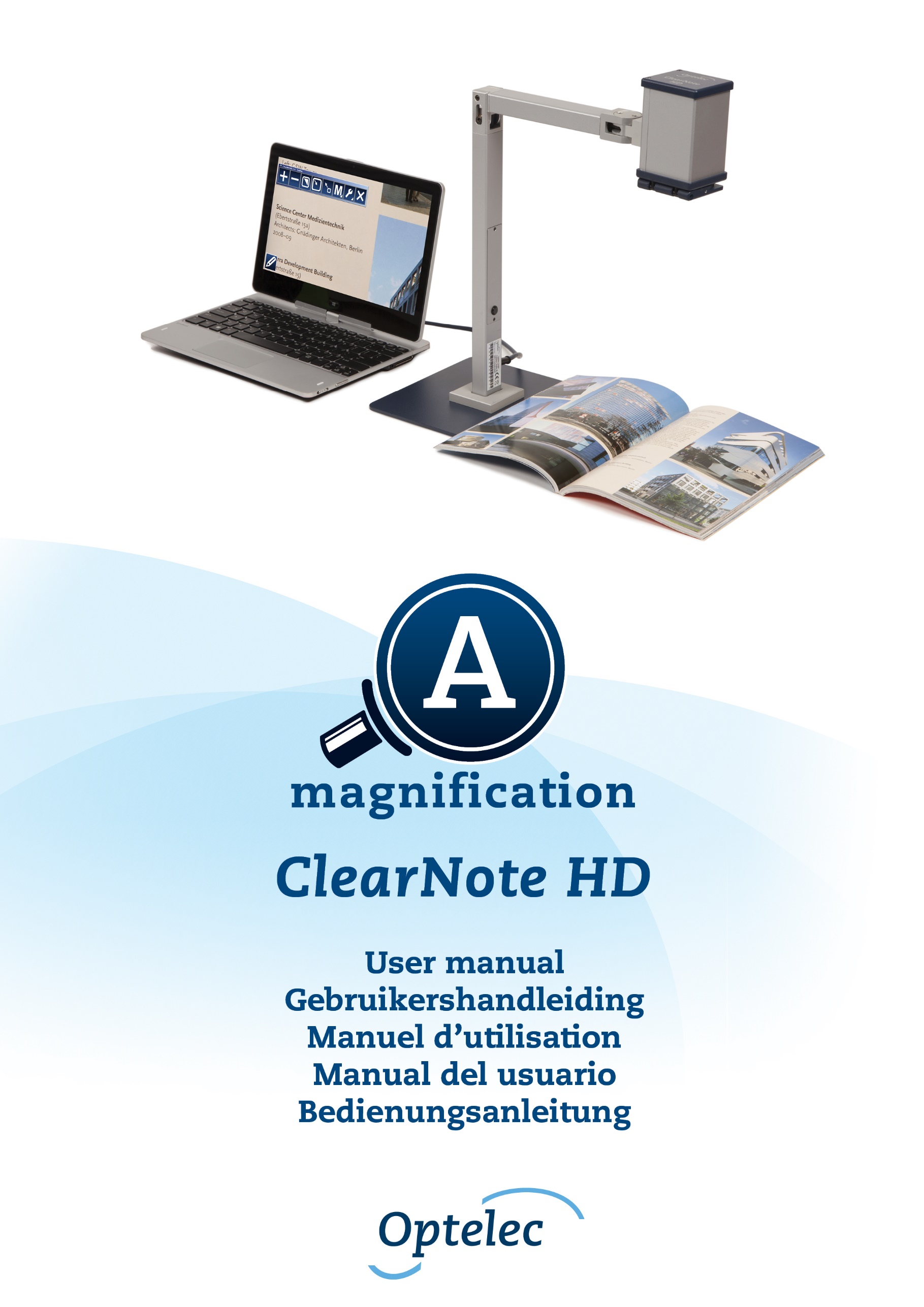 Index1.	Introduction	9About this manual	92.	What’s in the box?	103.	Installing the ClearNote HD software	104.	Setting up the ClearNote HD	11Positioning the camera head	11Camera positions	11Close-up and distance viewing	115.	The ClearNote HD Toolbar, commands and functions	12Starting the software	12The Toolbar	12Auto Focus on / off Button	13Touch screen gestures	13Using the mouse	13List of commands	13Adjusting the magnification	15Viewing modes	15Semi-colors	15Text thickness	16Auto Contrast	16Resizing and moving the ClearNote HD window	16Activating and sizing line markers	16Save and open images	16Mirror / flip the image	17Auto Focus on / off	176.	Using the remote control	18Basic functions	18Adjusting the magnification	18Viewing modes	18Semi-colors	18Autofocus	18Shift	19Shift functions	19Switching between open programs	19Positioning the reading line or the split-screen	19Refocus	197.	ClearNote HD and magnification software	20Appendix A: Safety	21Appendix B: Technical Information	22Appendix C: Compliances	23Optelec Offices Worldwide	91Inhoudsopgave1.	Algemeen	25Over deze handleiding	252.	Inhoud van de verpakking	263.	ClearNote HD software installatie	264.	Installeren van de ClearNote HD	27Positionering van de camera	27Camera posities	27Dichtbij en veraf kijken	275.	De ClearNote HD knoppenbalk, commando’s en functies	28De software starten	28De knoppenbalk	28Automatische scherpstelling aan / uit knop	29Aanraakscherm gebaren	29Gebruik van de muis	29Overzicht commando’s	30Aanpassen vergroting	31Leesstanden	31Kleurstanden	32Tekst dikte	32Automatisch Contrast	32Grootte en positie ClearNote HD venster aanpassen	32Activeren en aanpassen hulplijnen	32Opslaan en openen plaatjes	32Spiegel/keer het plaatje om	33Automatische scherpstelling AAN/UIT	336.	Gebruik van de afstandbediening	34Basisfuncties	34De vergroting instellen	34Een leesstand selecteren	34Voor- en achtergrondkleuren selecteren	34Autofocus uitschakelen	34Shift	35Shift functies	36Schakelen tussen open programma’s	36Leeslijn of Split-Screen op het scherm positioneren	36Opnieuw scherpstellen	367.	ClearNote HD and vergrotingssoftware	37Bijlage A: Belangrijke informatie	38Bijlage B: Technische Informatie	39Bijlage C: Conformiteitverklaring	40Optelec Kantoren	91Table des matières1.	Introduction	42À propos du manuel	422.	Le contenu de la boîte	433.	Installation du logiciel ClearNote HD	434.	Installation du ClearNote HD	44Positionner la tête de caméra	44Positions de caméra	44Visualisation de près et de loin	445.	La barre d’outils, les commandes et les fonctions du ClearNote HD	45Démarrer le logiciel	45La barre d’outils	45Activer et désactiver la mise au point automatique	46Utilisation de l’écran tactile	46Utilisation de la souris	46Liste des commandes	47Ajuster le grossissement	48Modes de visualisation	49Demi-couleurs	49Épaisseur du texte	49Contraste automatique	49Déplacer et changer les dimensions d’une fenêtre	49Activer et calibrer les marqueurs de ligne	50Enregistrer et ouvrir des images	50Refléter/renverser l’image	50Activer/désactiver la mise au point automatique	506.	Utilisation de la télécommande	51Fonctions de base	51Ajuster le grossissement	51Modes de visualisation	51Demi-couleurs	51Mise au point automatique	51Utilisation de la touche Maj (Shift)	51Fonctions avec la touche Maj (Shift)	52Passer d’une application à une autre	52Positionnement de la ligne de lecture ou de l’écran partagé	52Refaire la mise au point	527.	ClearNote HD et logiciel de grossissement d’écran	53Annexe A: Sécurité	54Annexe B: Renseignements techniques	55Annexe C: Conformité	56Les Bureaux Internationaux d’Optelec	91Índice1.	Introducción	58Acerca de este manual	582.	¿Qué contiene la caja?	593.	Instalación del programa ClearNote HD	594.	Montaje del ClearNote HD	60Posicionar el cabezal de la cámara	60Posiciones de la cámara	60Visualización de cerca y a distancia	605.	Barra de herramientas, comandos y funciones del ClearNote HD	61Iniciar el programa ClearNote HD	61Barra de herramientas	61Botón Auto-foco	62Gestos en pantalla táctil	62Uso del ratón	62Lista de teclas de acceso directo	63Ajustar la amplificación	65Modos de visualización	65Colores de alto contraste	65Grosor del texto	65Contraste automático	65Redimensionar y desplazar la ventana ClearNote HD	65Activar y dimensionar los marcadores de línea	66Guardar y abrir imágenes	66Voltear y reflejar las imágenes	66Activar y desactivar el auto-foco	666.	Uso del telemando	686.1. Funciones básicas	68Ajustar la amplificación	68Modos de visualización	68Colores de alto contraste	68Auto-foco	68Mayúscula	686.2. Funciones con la mayúscula	69Alternar entre los programas abiertos	69Posicionar la línea de lectura y pantalla dividida	69Reenfocar	697.	El ClearNote HD con los programas de amplificación	70Apéndice A: Seguridad	71Apéndice B: Características técnicas	72Apéndice C: Conformidad	73Optelec en el Mundo	91Inhalt1.	Einleitung	75Über dieses Handbuch	752.	Was ist im Lieferumfang enthalten?	763.	Installation der ClearNote HD Software	764.	Lernen Sie das ClearNote HD kennen	77Kamera positionieren	77Kamera Positionen	77Nah- und Fernbetrachtung	775.	Die ClearNoteHD Werkzeugleiste und  Tastenkurzbefehle	78Die Software starten	78Die Werkzeugleiste	78Autofokus An / Aus Taste	79Touchscreen Gesten	79Steuerung per Maus	79Liste Hotkeys	80Einstellen der Vergrößerung	81Anzeige Modi	81Lesefarben wechseln	81Text Stärke	81Automatische Kontrasterhöhung	82Änderung der ClearNote HD Fenstergröße	82Aktivieren und Verschieben der Leselinie	82Speichern und Öffnen eines Fotos	82Bilder drehen oder spiegeln	83Autofocus Ein- / Ausschalten	836.	Verwendung der Fernbedienung	84Grundfunktionen	84Einstellung der Vergrößerung	84Anzeigemodus	84Lesefarbenmodus	84Autofokus	85Umschalttaste (Shift)	85Funktionen mit der Umschalttaste (Shift)	85Zwischen geöffneten Windows-Anwendungen wechseln	85Positionieren der Leselinie oder des Bildteilungsfensters	86Manuell Refokussieren	867.	ClearNote HD und Vergrößerungssoftware	87Anhang A: Sicherheit und Pflege	88Anhang B: Technische Informationen	89Anhang C:  Erklärungen	90Optelec Weltweit	91User manual 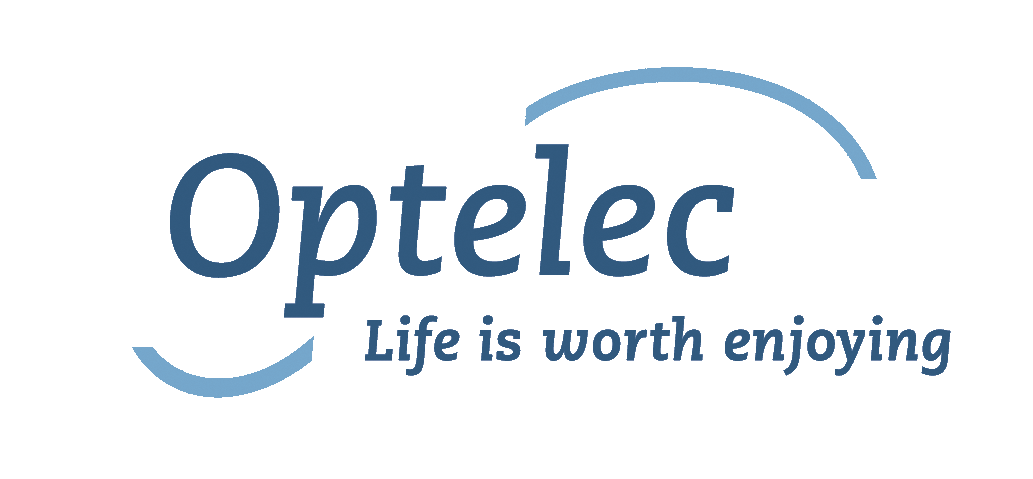 Optelec2990 AJ  BarendrechtThe Telephone: +31 (0)88 6783 444 Fax +31 (0)88 6783 400info@optelec.nlwww.optelec.comIntroductionCongratulations on choosing the ClearNote HD, a portable and foldable video magnifier designed by Optelec. The ClearNote HD is a PC connected auto-focus video magnifier to magnify text, photos the blackboard and more, all on your PC screen. The ClearNote HD magnifier can be folded into a compact package so you can easily take it with you.The ClearNote HD offers an enhanced ergonomic design that allows simple operation. The ergonomics are designed for optimal efficiency when working with a PC. The ClearNote HD can be operated using the PC’s touch screen, mouse, keyboard or via the remote control.The ClearNote HD software is compatible with Windows 8 and higher. The unit should be connected via a USB 3.0 port.If you have any questions or suggestions concerning the use of this product, please contact your distributor or the Optelec headquarters using the contact information at the last page of this manual. Your feedback is greatly appreciated. We hope you enjoy working with your ClearNote HD.About this manualAt Optelec, we are constantly improving our products and their functionalities. Therefore, it is possible that this manual is not the latest version. Please download the most up-to-date manual on www.optelec.com at the Support section.This manual will familiarize you with the features and operation of the ClearNote HD and ClearNote HD software with a PC. Please read this manual carefully before using your device. Keep this manual in a safe place for future reference.What’s in the box?The ClearNote HD packaging contains the following:Carrying bagClearNote HD video magnifierBase plateRemote controlClearNote HD software and documentation User manualHotkey listsIf any of these items are missing from your package, please contact your local distributor.Installing the ClearNote HD softwareImportant: Install the ClearNote HD software before connecting your unit to a PC.To use the ClearNote HD with your PC you will need to install the included software. To install the software:Run the setup;Follow the onscreen setup instructions;Now connect the ClearNote HD USB cable to a USB 3.0 port on your PC and wait until Windows has completed the driver setup;Start the Software by clicking the ClearNote HD 7 icon on your desktop or in the Windows Start Menu. Setting up the ClearNote HDTo setup your ClearNote HD unit please follow the following steps: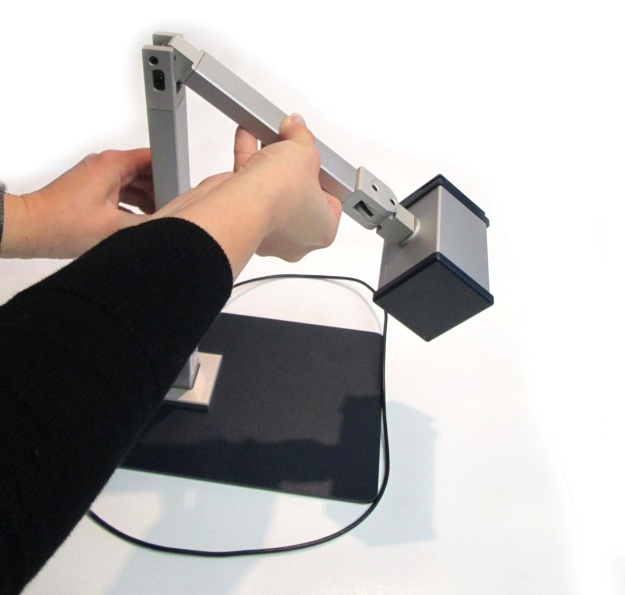 Place the base plate nearby your PC on a steady surface;Unfold the ClearNote HD unit;Place the ClearNote HD on the connection point of the base plate; Connect the remote control to the camera stand;If you have already installed the ClearNote HD software connect the ClearNote HD output cable (USB 3.0) to your desktop or laptop PC. When you use a laptop, you can choose to place your laptop on the ClearNote HD base plate. The ClearNote HD can be positioned either left or right of your laptop. Positioning the camera head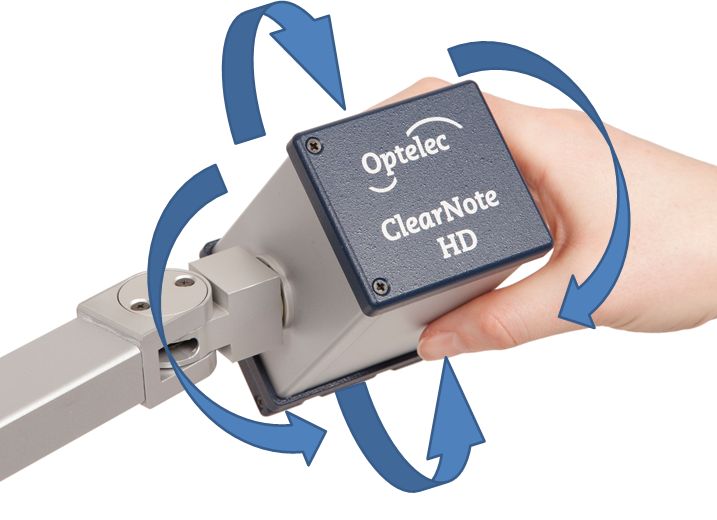 The ClearNote HD features an ultra-flexible camera that can be rotated around a horizontal and vertical axis. Point the camera down to view documents on your desk, or position the camera horizontally for distance or self-viewing. The flexible camera view is more than 180º vertically and horizontally.Camera positionsThe ClearNote HD automatically re-adjusts to its original settings when the camera is turned from near to distance viewing and back. For example, when you tilt the camera quickly from a whiteboard to your desktop, your preferred viewing mode and magnification settings will automatically be applied. Three sets of settings can be stored: document viewing, distance viewing and self view / looking behind you.Close-up and distance viewingThe position of the camera unit can be adjusted for desktop and distance viewing. To view objects within , position the close-up lens in front of the camera unit. To view objects at a larger distance, open the close-up lens so it is no longer in front of the camera. The ClearNote HD Toolbar, commands and functionsStarting the softwareStart the ClearNote HD application by clicking either the ClearNote HD icon on your PC’s desktop or via the Windows Start Menu.You can close the ClearNote HD application as any other Windows program using “Alt+F4” or by clicking the close (x) button on the ClearNote HD Toolbar.The ToolbarThe toolbar contains the following buttons:Auto Focus on / off ButtonBesides the Toolbar buttons, a button with a pencil is being displayed in the bottom left corner of the ClearNote window. Clicking on this icon will enable or disable the Auto Focus of the camera. 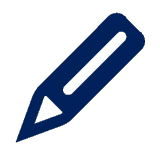 Touch screen gesturesYou can control the ClearNote HD with touch screen gestures. Please note that touch screen gestures may conflict with your magnifier software depending on the magnifier used and the version of the magnifier software.The following touch screen gestures are supported:Using the mouseThe following mouse actions are supported:List of commandsThe list with hotkeys can be accessed pressing “F1” or by opening the help menu in the Toolbar. Adjusting the magnificationClick on the “-“ button to decrease the magnification. Click on the “+” button to increase the magnification.Pressing the “Arrow down” button will decrease the magnification. Pressing the “Arrow up” button will increase the magnification.Use the pinch commands to increase and decrease the magnification.Viewing modesYou may choose to display text in a pair of selectable colors when more contrast is needed or when high contrast color combinations provide better visibility. Click on the “Mode” button or press the “F5” button on the keyboard to toggle between Full color photo mode and high contrast semi color reading mode. Alternatively, use the touch screen gesture swipe up or down with 2 fingers. Semi-colorsYou may choose to display text using a range of high-contrast semi-color combinations. These can be activated by clicking on the “Mode” button or pressing “F5” to switch to High Contrast mode. To cycle through each of the different foreground and background colors use the left and right arrow keys or a swipe left or right with two fingers on the touch screen.Text thicknessTo improve the readability of the text in high contrast mode, the text thickness can be adjusted using Control+Shift+Arrow Up and Down.Auto ContrastWhen enabled, the Auto Contrast function will attempt to eliminate shadows and light spots in the ClearNote HD image. This function can be helpful in full color mode and in poor light conditions. When one of the semi color modes are enabled, and in normal light conditions, it is highly recommended to leave this function off. The hotkey to toggle Auto Contrast on or off is “c”. By default, Auto Contrast is on in full color mode and off in semi color mode.Resizing and moving the ClearNote HD windowThe size of the ClearNote HD window can be adjusted by clicking on the two window resizing buttons on the Toolbar. Press “Enter” or “Win+F2” to restore the ClearNote HD window, or to switch to full screen mode. “Escape” will minimize the ClearNote HD window.The ClearNote HD window can be repositioned by pressing “Ctrl+Win+Space”.Activating and sizing line markersThe reading line can be used for better orientation or as a reference when using the ClearNote HD. Press “L” to activate the reading line. Press “Page up” or “Page down” to move the line up or down.Save and open imagesTo save an image press “F2”. To open the folder with saved images press “F3” or “i”. Images are named using a prefix and number in a numerical order. The folder to which the images are saved as well as the used prefix can be set in the “Save Frame Dialog”. To open the “Saved Frame Dialog”, click on the Settings button (Alt+Space) in the Toolbar and select “Frame Saving Configuration” from the menu. Here you can set:- The destination folder- The Image File format - The File prefix - Number format for existing files Mirror / flip the imagePressing “Shift+M” allows you to horizontally mirror / flip the video image. To mirror the image vertically, press “Ctrl+M”. You may choose this function when you have tilted the camera for self-viewing, because self-viewing results in an image that is upside down. Alternatively you can rotate the image by pressing “R”.Auto Focus on / off The ClearNote HD features automatic focusing. This produces a clear image at any time. Turning Auto Focus off, stops the ClearNote HD from continuously focusing. This is useful for tasks such as writing, painting or enjoying craftwork. To toggle Auto Focus on or off, select the Pencil icon located in the bottom left corner of the ClearNote HD window. Alternatively, press the pencil button on the Remote Control or F on the keyboard. If the Auto Focus is off, you can manually refocus the camera by pressing G, Control + left mouse click, right click, or pressing Shift + Focus on the Remote Control.Using the remote controlBasic functions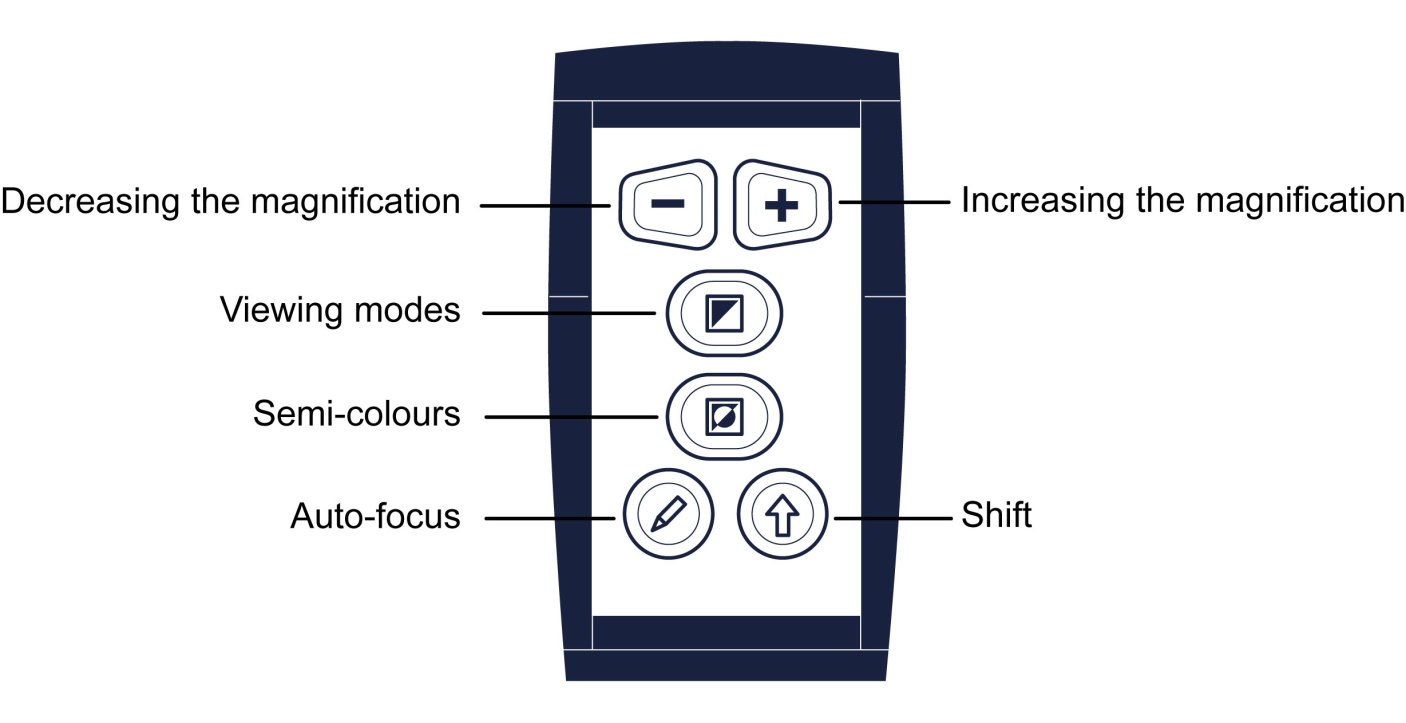 Adjusting the magnificationPressing the two trapezium shaped buttons allows you to change the magnification. Pressing the “-” button will decrease the magnification. Pressing the “+“ button will increase the magnification.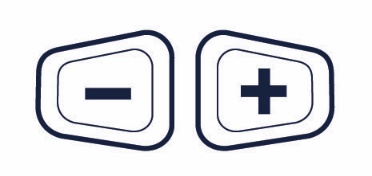 Viewing modes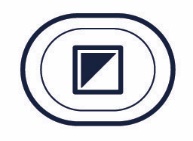 Pressing this button will toggle semi color mode on / off.Semi-colorsWhen high contras semi color mode is enabled, Pressing this button cycles you through 16 different foreground and background color combinations. 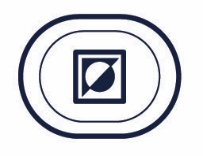 AutofocusPress this button to disable or enable Auto Focus.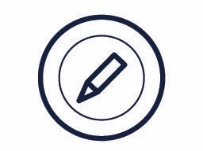 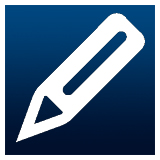 Autofocus on                               Autofocus offShift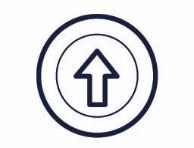 Pressing the Shift button will activate the ClearNote HD window.Pressing this button in combination with other buttons performs additional functions. Read the following page about the Shift functions.Shift functions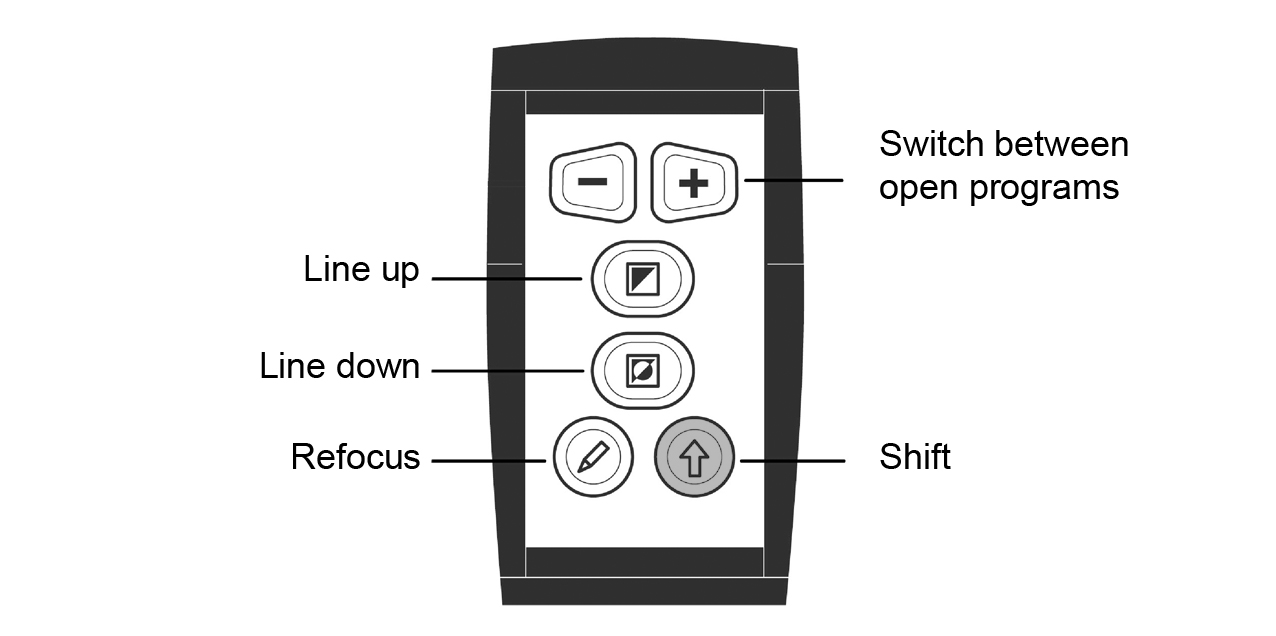 Switching between open programs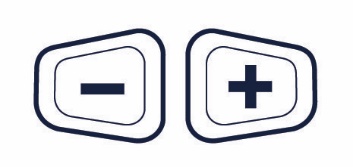 Pressing the “Shift” and the “+” button simultaneously to switch between the open applications.Positioning the reading line or the split-screenPress the “L” key on the PC keyboard to add a reading line to the ClearNote HD image. Press the “Shift” and “Viewing mode” button simultaneously to move the line up. Press the “Shift” and “Semi-colors” button to move the line down.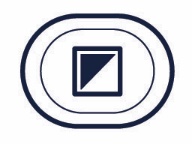 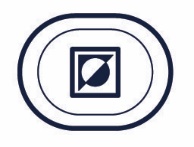 If the ClearNote HD is used together with magnification software, the ClearNote HD window and Magnification window will be displayed side by side, in a split-screen format. In this case pressing the “Shift” and “Viewing mode” button simultaneously will move the split up or left. Pressing the “Shift” and “Semi-colors” buttons the split down will be moved down or right.Refocus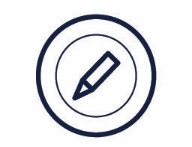 Press “Shift” and  “Focus” to refocus the camera when Auto Focus is disabled. ClearNote HD and magnification softwareThe ClearNote HD can be used simultaneously with magnification software programs such as SuperNova and ZoomText. The ClearNote HD image appears adjacent to the magnified Window, in a split-screen. The ClearNote HD image can be re-sized and positioned anywhere on your screen. The split screen will be automatically adjusted.The ClearNote HD software will detect Zoomtext or Supernova automatically. Start your magnification software first, followed by the ClearNote HD application. When closing your magnifier, make sure to close the ClearNote HD application first.In the About window, the detected magnification software is being displayed. To open the about screen, select Settings (Alt + Space) in the Toolbar.Support for magnifiers is limited to Dolphin Supernova version 14.04 or higher and ZoomText version 10.1 or higher.Appendix A: SafetyOnly use the ClearNote HD indoors.Do not expose the ClearNote HD to extreme or rapid changes in temperature or humidity. These conditions may damage the unit’s electronics or optics. Do not place the unit on an unstable surface. It may fall, causing serious damage to the unit or injuries to the user.To avoid injuries, always assemble, disassemble and handle the unit with good care as the unit contains movable and rotatable parts.Do not expose the ClearNote HD to excessive heat or direct sunlight to avoid the risk of fire.Do not remove any parts of the ClearNote HD. Contact your Optelec distributor to service the ClearNote HD if necessary. Do not open your unit as this will void the warranty. The unit contains no user-serviceable parts.To avoid risk of electrical damage, keep your ClearNote HD away from fluids and chemicalsHandle the ClearNote HD with care. Rough handling will damage the internal componentsDo not use the ClearNote HD near inadequately shielded medical devices. Always unplug the unit before cleaning. Use a soft damp cloth to clean the exterior. Do not use cleaning agents or abrasive materials as they will damage the unit.Do not use the unit under 0° or above +40° Celsius.Use of the ClearNote HD other than described in this manual will exclude it from warranty conditions.Appendix B: Technical Information-	Camera	:	12x optical zoom-	Viewing modes	:	Full color photo mode			High contrast black-on-white			High contrast white-on-black-	Semi-colors	:	16 foreground / backgroundcolor combinations-	Magnification	:	1.3 to 40 times on a 15“ monitor- 	Focus	:	Autofocus with focus lock -	Weight	:	1,4 kg - 	PC requirements	: 	Windows 8 or higher- 	Connections	:	USB 3.0 Important: USB 3.0 ports using the Renesas µPD720200A chipset are not supported.Operating conditionsHumidity				:	< 75%, no condensationTemperature			: 	0 – Storage & transport conditionsHumidity				:	< 75%, no condensationTemperature			:	-20 – WARNING: The use of accessories, transducers and cables other than those specified, with the exception of transducers and cables sold by the manufacturer of the ClearNote HD as replacement parts for internal components, may result in increased emissions or decreased immunity of the ClearNote HD.Optelec nor its partners do not take any responsibility when using the product and its accessories other than those specified in this manual.For additional questions on the ClearNote HD regarding service, installation or operation, do not hesitate to contact your local distributor or closest Optelec office. See the last pages of this manual for a complete list of Optelec addresses.Appendix C: CompliancesThis product complies with the safety and EMC requirements of the directives:EN60601-1	: 2006EN60601-1-2	: 2007OptelecBreslau 42993 LT BarendrechtThe EU – Declaration of conformity2014, Barendrecht, the The manufacturer declares that the: Video magnifier ClearNote HD complies to the safety guidelines and directives of the European Community.This EU – declaration of conformity is based on tests according to the directives:EN 60601-1:2006 and  EN 60601-1-2:2007 by an independent Notified body.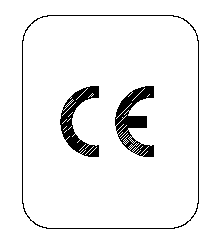    This device bears the CE approval markClearNote HD gebruikershandleidingOptelecP.O. Box 3992990 AJ  BarendrechtThe NetherlandsTelephone: +31 (0)88 6783 444Fax +31 (0)88 6783 400info@optelec.nlwww.optelec.comAlgemeenGefeliciteerd met de aanschaf van uw ClearNote HD, een hoogwaardigeopklapbare en meeneembare elektronische loep van Optelec. ClearNote HD is een automatisch scherpstellende beeldschermloep, ontwikkeld omslechtzienden te ondersteunen bij lezen, schrijven, het bekijken van foto’s,het uitvoeren van hobby’s etc. De ClearNote HD beeldschermloep is opklapbaar waardoor het mogelijk is deze makkelijk en comfortabel mee te nemen.De ClearNote HD heeft een doordacht ergonomisch ontwerp. Hierdoor wordt het gebruik en bediening van de beeldschermloep met een computereenvoudiger en efficiënter. De ClearNote HD kan direct worden bediend via het toetsenbord van een computer of via de bijgeleverde afstandsbediening.De meegeleverde ClearNote software is compatible met Windows 8 en hoger. De vereiste aansluiting is USB 3.0.Mocht u vragen of suggesties hebben betreffende het gebruik van ditproduct, neem dan contact op met uw leverancier of direct met het Optelechoofdkantoor (zie gegevens op de laatste pagina van deze handleiding).Wij hopen dat u met veel plezier gebruik zult maken van de ClearNote HD.Over deze handleidingOptelec verbetert continue haar producten en de functionaliteit ervan. Het kan daarom voorkomen dat deze handleiding niet de meest recente versie is. Kijk daarom op onze website www.optelec.com onder Support om te zien of er een recentere versie beschikbaar is.Deze handleiding geeft u een overzicht van de mogelijkheden en hetgebruik van de ClearNote HD beeldschermloep en ClearNote HD software met een computer. Wij raden u aan deze handleiding aandachtig te lezen alvorens u het product gaat gebruiken. Bewaar deze handleiding voor toekomstige raadpleging.Inhoud van de verpakkingDe ClearNote verpakking bevat de volgende items:- Een beschermhoes- De opvouwbare ClearNote HD beeldschermloep- Een onderplaat ter ondersteuning van de ClearNote HD- Een Afstandsbediening- De ClearNote HD software en handleidingen- Deze handleiding- Een lijst met sneltoetscombinaties voor de PCMochten één of meerdere onderdelen ontbreken, neem dan contact op metuw leverancier.ClearNote HD software installatieNB: Installeer de software voordat u de ClearNote aansluit op een computer.Alvorens u de ClearNote in combinatie met uw PC kunt gebruiken, dient ude meegeleverde ClearNote software op uw computer te installeren.Volg onderstaand stappenplan om de ClearNote HD software op uw computer te installeren:Start de ‘setup’;Doorloop de installatie instructies op het scherm;Sluit de ClearNote HD USB kabel aan op een USB 3 poort op uw pc en wacht tot Windows de driver installatie heeft voltooid;Start de software met het icon ClearNote HD 7 dat op de desktop staat of in het Windows Start Menu.Installeren van de ClearNote HDVolg onderstaand stappenplan om de ClearNote op te stellen: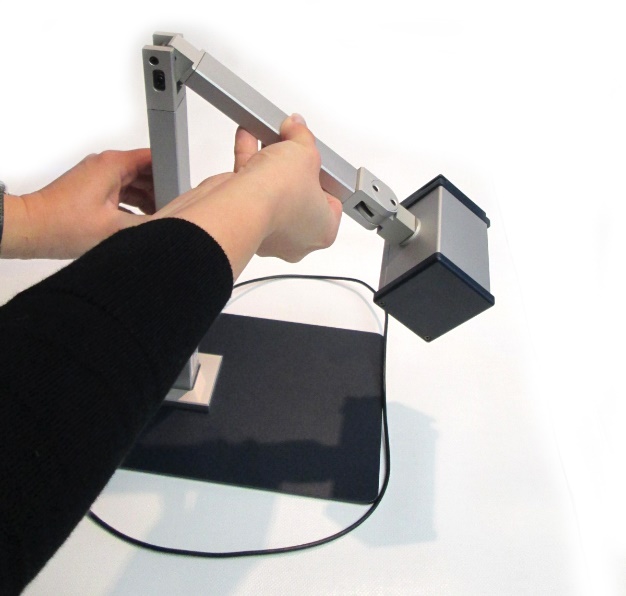 1. Plaats de onderplaat op een stabiele ondergrond.2. Klap de arm van de ClearNote HD uit.3. Plaats de ClearNote HD op het bevestigingspunt op de onderplaat.4. Sluit de afstandbediening aan op de aansluiting op de camera standaard.5. Indien de ClearNote software reeds is geïnstalleerd, kunt u deClearNote USB connector (USB 3.0) aansluiten op uw computer.Plaats de laptop eventueel op de onderplaat. Door de onderplaat te draaien, kan de ClearNote zowel links als rechts van de laptop worden geplaatst.Positionering van de cameraDe flexibele camera van de ClearNote kan circa 180 graden geroteerdworden rond een horizontale en verticale as. Dit maakt het mogelijk zoweleen document dat zich onder de camera bevindt te lezen alsook de camerate roteren richting een schoolbord of jezelf.Camera positiesDe ClearNote HD slaat automatisch de laatste gebruikte beeldinstellingen op, afkomstig van de drie camerastanden (dichtbij, veraf en gericht op uzelf of een object achter u). De vergroting en leesstand keren automatisch terug naar de oorspronkelijke instellingen, wanneer u de camera van dichtbij modus naar veraf modus of vice versa beweegt.Dichtbij en veraf kijkenDe camera kan worden geroteerd om objecten dichtbij en op afstand tebekijken. Om objecten binnen een bereik van 25 cm, zoals een documentop uw bureau, te bekijken, draait u de close-up lens voor de camera. Omobjecten op grotere afstand te bekijken draait u de lens weg van hetobjectief.De ClearNote HD knoppenbalk, commando’s en functiesDe software startenStart de ClearNote HD door op de ClearNote HD icoon te klikken of deze via het Windows Start Menu te activeren.De ClearNote HD software kan zoals elk Windows programma met “Alt+F4” worden gesloten of met de Sluiten (x) knop van de knoppenbalk.De knoppenbalkDe knoppenbalk heeft de volgende knoppen:Automatische scherpstelling aan / uit knopNaast de knoppenbalk wordt er links onderin het ClearNote scherm een potlood getoond. Met deze knop wordt de automatische scherpstelling uit en aan gezet.Aanraakscherm gebarenDe ClearNote HD kan met aanraakscherm gebaren worden bediend. Deze gebaren kunnen mogelijk conflicteren met de toegankelijkheidssoftware. De volgende aanraakscherm gebaren zijn mogelijk:Gebruik van de muisDe volgende muis acties worden ondersteund:Overzicht commando’sHet overzicht van de sneltoetsen kan met F1 opgevraagd worden of via het help menu in de knoppenbalk.Aanpassen vergrotingKlik op de “-“ knop om de vergroting te verlagen. Klik op de “+“ knop om de vergroting te verhogen. Gebruik “pijl omlaag“ om de vergroting te verlagen. Gebruik “pijl omhoog“ knop om de vergroting te verhogen. Of gebruik de aanraakscherm gebaren om de vergroting aan te passen.LeesstandenHet kan prettig zijn om de tekst in hoogcontrast kleuren te bekijken. Druk op de leesstanden knop of druk op “F5” om te schakelen tussen de hoogcontrast standen en de fotostand. Of gebruik het aanraakscherm gebaar 2 vingers omhoog of omlaag bewegen.KleurstandenTekst kan in een aantal hoogcontrast combinaties worden getoond. Deze kunnen met de leesstanden knop of F5 worden geactiveerd. Met de linker en rechter pijl kan door de verschillende kleuren worden gelopen. Of gebruik het aanraakscherm gebaar 2 vingers naar links of rechts bewegen. Tekst dikteOm de leesbaarheid van de tekst in hoogcontrast stand te verbeteren kan de dikte van de tekst worden aangepast met Control+Shift+Pijl Omhoog en Omlaag.Automatisch ContrastWanneer geactiveerd, zal de Automatische contrast functie proberen schaduwen en lichtvlekken in het beeld te verwijderen. Deze functie kan handig zijn in de kleurenstand en in situaties met slechte lichtomstandigheden. Bij normale lichtomstandigheden wordt geadviseerd deze functie niet aan te hebben staan. De sneltoets combinatie om Automatisch Contrast AAN/UIT te zetten is “c”. Standaard staat de functie aan in de kleurenstand en uit in de hoogcontrast stand.Grootte en positie ClearNote HD venster aanpassenDe grootte van het ClearNote HD venster kan aangepast worden met de twee knoppen om de grootte van het venster aan te passen. Druk op “Enter” of “Win+F2” om het ClearNote HD venster te herstellen of om te schakelen naar volledig scherm. “Escape” zorgt dat het ClearNote HD venster wordt geminimaliseerd.Het ClearNote HD venster kan worden verschoven met “Ctrl+Win+Spatie”.Activeren en aanpassen hulplijnenDe lees hulplijn kan worden gebruikt voor betere oriëntatie of als referentie. Druk op “L” om de hulplijn te activeren. Gebruik de “Pagina omhoog” and “Pagina omlaag” om de lijn naar boven of beneden te verplaatsen.Opslaan en openen plaatjesOm een plaatje te bewaren, druk op “F2”. Om de map met opgeslagen plaatjes te openen, druk op “F3” of “i”. Plaatjes worden in numerieke volgorde opgeslagen. In de instellingen kan bepaald worden waar en onder welke naam de plaatjes worden bewaard. Deze instellingen zijn te bereiken via de (Alt+Spatie) en kies “Frame Saving Configuration” vanuit het menu. Mogelijke instellingen:- De doelmap.- Het bestand type - De naamgeving van het bestand - Nummer opmaak voor bestaande bestanden Spiegel/keer het plaatje omDruk op “Shift+M” om horizontaal te spiegelen. Om verticaal te spiegelen druk op “Ctrl+M”. Gebruik deze functie als het camerabeeld omgekeerd staat of om naar jezelf te kijken. Er kan ook worden geroteerd door op “R” te drukken.Automatische scherpstelling AAN/UITDe Automatische scherpstelling functie zorgt voor een optimale beeldweergave. Als deze functie uit staat wordt er niet meer continue scherpgesteld. Dit is handig bij schrijven, schilderen en andere hobby’s. Om de Automatische scherpstelling AAN of UIT te zetten, druk op de potlood icoon links onderin het scherm. Of druk op de potlood icoon op de afstandbediening of F op het toetsenbord. Als de Automatische scherpstelling UIT staat kan er handmatig scherpgesteld worden met G, Control + linker muis klik, rechter muis klik of druk op Shift + Scherpstellen op de afstandbediening.Gebruik van de afstandbedieningBasisfuncties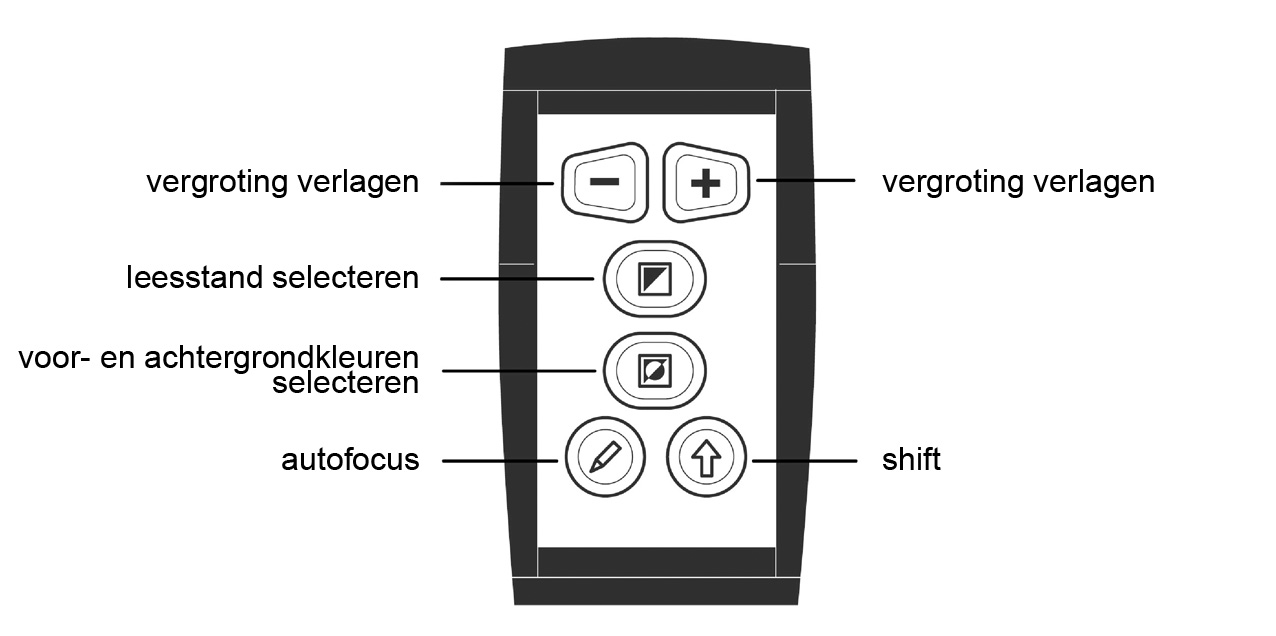 De vergroting instellen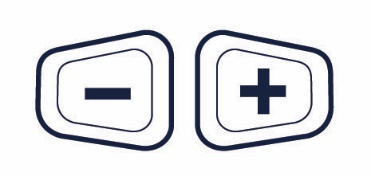 ClearNote vergroot tekst en afbeelding van circa 1,25 tot 40 maal de originele vergroting. Door middel van het indrukken van de “+” en “–” toetsen op de afstandsbediening kunt u de vergroting respectievelijk verhogen of verlagen.Een leesstand selecterenDruk de toets, onder de vergrotingstoetsen, in om de hoogcontrast kleuren aan of uit te zetten. 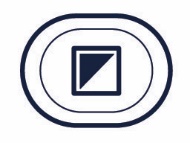 Voor- en achtergrondkleuren selecterenDoor deze toets, onder de leesstandentoets, in te drukken, kunt u achtereenvolgens 16 verschillende voor- en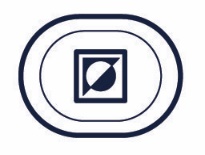 achtergrond kleurencombinaties selecteren. Deze toets is enkel actief in de hoog contrast tekststanden (zwart/wit en wit/zwart).Autofocus uitschakelenDe ClearNote HD stelt automatisch scherp op het object dat zich onder of voor de camera bevindt. Door middel van het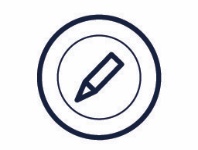 indrukken van de ‘Autofocus’ toets, linksonder op deafstandsbediening, zal de ClearNote HD de automatischescherpstelling “bevriezen” en niet langer continue blijven focusseren. Hetuitschakelen van de autofocus wordt met name aangeraden tijdens hetschrijven, schilderen of uitvoeren van hobby’s.Autofocus aan                       Autofocus uitShiftMet de Shift toets, rechtsonder op de afstandsbediening, kunt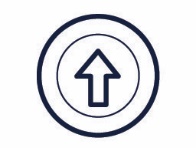 u het ClearNote venster activeren. Door deze toets, in combinatie met andere toetsen op de afstandbediening,te gebruiken, kunt u extra functionaliteit activeren.Hieronder vindt u een opsomming van de functies die met behulp van deShift toets uitgevoerd kunnen worden:Shift functies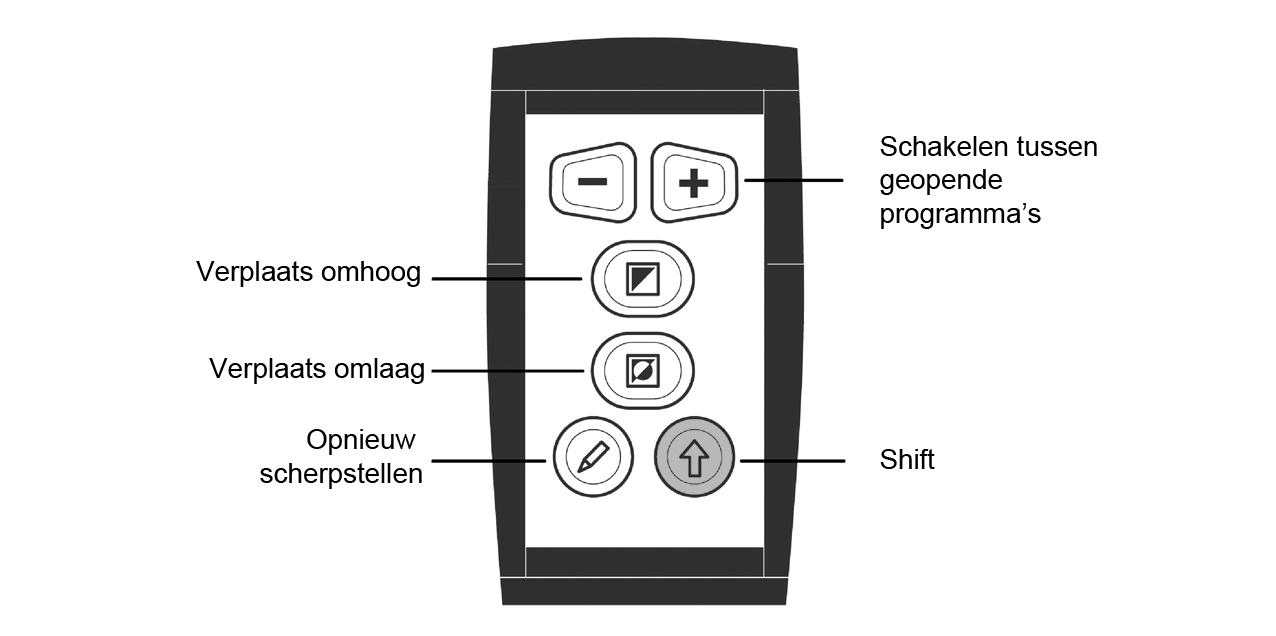 Schakelen tussen open programma’s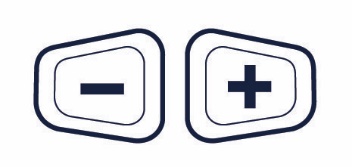 Druk tegelijk de Shift en + knop om tussen de open programma’s te schakelen.Leeslijn of Split-Screen op het scherm positionerenDruk de “L” toets op toetsenbord van uw computer in om een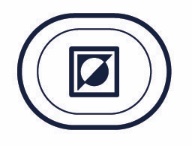 leeslijn op het scherm te activeren. Druk vervolgens op deafstandbediening tegelijkertijd de “Shift” en “Leesstanden”toetsen in om de leeslijn omhoog te verplaatsen. Druk op deafstandbediening tegelijkertijd de “Shift” en “Voor- en achtergrondkleuren” toetsen in om de leeslijn omlaag te verplaatsen. Wanneer u de ClearNote in combinatie met vergrotingssoftware gebruikt, wordt het beeld van de ClearNote in split-screen weergegeven.U kunt het split-screen beeld respectievelijk omhoog of omlaag verplaatsendoor de toetsen “Shift” en “Leesstanden” omhoog en met “Shift” en “Voor- en achtergrondkleuren” omlaag in te drukken.Opnieuw scherpstellenDruk de “Shift” en “Autofocus” toets tegelijkertijd in om opnieuw scherp te stellen als de automatische scherpstelling uit staat.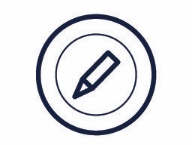 ClearNote HD en vergrotingssoftwareClearNote kan in de toekomst tegelijk gebruikt worden met vergrotingsprogramma’s als SuperNova en ZoomText. Naast een vergrote Windows applicatie, kunt u tevens het ClearNote beeld in een gedeeld scherm bekijken (split-screen). Het ClearNote beeld kan op iedere gewenste plaats in het scherm worden gepositioneerd en kan op iedere gewenste vergroting worden aangepast. Belangrijk: Start eerst de vergrotingssoftware voordat u de ClearNote software opstart. Bij afsluiten dient u eerst de ClearNote software en vervolgens de vergrotingsapplicatie af te sluiten.In het ‘Over’ venster wordt de gedetecteerde vergrotingssoftware weergegeven. Om het ‘Over’ venster te openen, klik op Instellingen in de knoppenbalk of op Alt + Spatie.Ondersteuning voor vergrotingsprogramma’s zal beperkt zijn tot Supernova 14.04 of hoger en ZoomText versie 10.1 of hoger)Bijlage A: Belangrijke informatieGebruik de ClearNote alleen binnen.Stel het apparaat niet bloot aan extreme of snel veranderende temperaturen of vochtigheid. Deze omstandigheden kunnen onherstelbare schade aan uw apparaat toebrengen.Plaats de ClearNote niet op een instabiele ondergrond. Het apparaat kan vallen en dit kan ernstige schade toebrengen.Monteer en demonteer de ClearNote voorzichtig om schade en letsel te voorkomen. De ClearNote bevat scharende en draaiende onderdelen.Plaats de ClearNote niet direct naast een warmtebron of in direct zonlicht. Gebruik de ClearNote ook niet in vochtige ruimtes.Neem contact op met uw leverancier voor iedere vorm van service aan de ClearNote. Maak het apparaat niet open, hierdoor vervalt degarantie.Ga voorzichtig met de ClearNote om. Ruw behandelen zal de internecomponenten beschadigen.Gebruik de ClearNote niet dichtbij ondeugdelijk afgeschermde (medische) apparatuur.Plaats geen apparaten in de nabijheid van de ClearNote die storingen kunnen veroorzaken.Gebruik alleen een licht vochtige doek om de buitenzijde schoon temaken. Gebruik geen schoonmaakmiddelen of andere agressievemiddelen.Gebruik de ClearNote bij temperaturen tussen de +0° en +40° Celsius.Bij gebruik van de ClearNote anders dan omschreven in deze handleidingvervalt het recht op garantie. Bijlage B: Technische Informatie-	Camera	:	10x optische zoom -	Leesstanden	:	Kleurenweegave			Hoog contrast zwart/wit						Hoog contrast wit/zwart-	Hoogcontrast	:	16 voor- en achtergrondkleuren-	Vergroting	:	1,3 tot 40 maal vergroting op een 15“ monitor- 	Focus				:	Autofocus met mogelijkheid de focus te			bevriezen-	Gewicht	:	1,4 kg - 	PC specificaties	: 	Windows 8 of hoger- 	USB poort	:	USB 3.0 Belangrijk: USB 3.0 poorten die een Renesas µPD720200A chipset gebruiken werken niet met de ClearNote HD.Gebruikersomstandigheden Vochtigheid			:	< 75%, geen condensatieTemperatuur			: 	0 – Opslag- en transportomstandighedenVochtigheid			:	< 75%, geen condensatieTemperatuur			:	-20 – WAARSCHUWING: Het gebruik van accessoires en kabels, metuitzondering van de door de leverancier van de ClearNote verkregenkabels, kan resulteren in verhoogde emissie of verminderde afschermingvan de ClearNoteOptelec neemt geen verantwoordelijkheid voor gebruik van deClearNote of de accessoires, anders dan beschreven in deze handleiding.Wanneer u vragen heeft over bediening, gebruik of installatie van uwClearNote, neem dan contact op met uw leverancier of een Opteleckantoor. Op de laatste pagina van deze handleiding is een adresoverzicht van alle Optelec vestigingen te vinden.Bijlage C: ConformiteitverklaringDit product is in overeenstemming met de veiligheidsrichtlijn en de richtlijnvoor EMC:EN60601-1 : 2006EN60601-1-2 : 2007OptelecBreslau 42993 LT BarendrechtNederlandEU – ConformiteitverklaringBarendrecht, NederlandOktober 2008De fabrikant verklaart dat de:Draagbare video loep ClearNote HD overeenstemt met de veiligheidsrichtlijn en de richtlijn voor EMC van de Europese Unie.Deze EU – conformiteitsverklaring is gebaseerd op testen volgens derichtlijnen: EN 60601-1:2006 en EN 60601-1-2:2007 door een onafhankelijk meetinstituut.Dit apparaat voldoet aan de CE richtlijnen.Manuel d’utilisation OptelecP.O. Box 3992990 AJ  BarendrechtPays-BasTéléphone: +31 (0)88 6783 444Fax +31 (0)88 6783 400info@optelec.nlwww.optelec.comIntroductionNous vous félicitons d’avoir choisi le ClearNote HD, un téléagrandisseur portable et pliable conçu par Optelec. Le ClearNote HD est un téléagrandisseur à mise au point automatique se connectant à votre ordinateur pour grossir des textes, des photos ou un tableau noir  sur votre écran d’ordinateur. Le ClearNote HD est pliable pour être facilement rangé et transporté où que vous alliez.Le ClearNote HD est doté d’un design ergonomique amélioré pour rendre son utilisation facile et agréable. Son ergonomie est spécifiquement conçue pour qu’il soit utilisé avec un ordinateur. Vous pouvez l’opérer à partir de l’écran tactile de votre ordinateur, de votre souris, du clavier ou de sa télécommande.Le logiciel ClearNote HD est compatible avec Windows 8 et les versions ultérieures de Windows. L’unité doit être connectée dans un port USB 3.0.Si vous avez des questions ou des suggestions concernant l’utilisation de ce produit, veuillez contacter votre distributeur ou le siège social d’Optelec. Les coordonnées peuvent être trouvées à la dernière page de ce manuel. Vos commentaires sont toujours appréciés! Nous espérons que vous aimerez travailler avec le ClearNote HD.À propos du manuelOptelec améliore constamment ses produits ainsi que leurs fonctions. Il est donc possible que ce manuel ne soit la dernière version disponible. Veuillez vous rendre à la section Support de notre site Internet www.optelec.com  pour télécharger la dernière version de ce manuel.Ce manuel vous familiarisera avec les fonctions d’opération du ClearNote HD et du logiciel ClearNote HD. Veuillez lire ce manuel attentivement avant d’utiliser votre appareil et conservez-le dans un endroit sûr pour pouvoir vous y référer ultérieurement.Le contenu de la boîteLa boîte du  ClearNote HD comprend les éléments suivants :Une pochette de transportLe téléagrandisseur ClearNote HD Un plateau de supportUne télécommandeLe logiciel ClearNote HD et de la documentationLe manuel d’utilisationLa liste des raccourcis clavierSi l’un ou plusieurs de ces éléments est manquant, veuillez contacter votre distributeur.Installation du logiciel ClearNote HDImportant: Installez le logiciel ClearNote HD avant de connecter votre unité à votre ordinateur.Pour utiliser le ClearNote HD avec votre ordinateur, vous devez d’abord installer le logiciel inclus. Voici la procédure à suivre :Démarrez l’installation;Suivez les instructions d’installation affichées à l’écran;Connectez le câble USB du ClearNote HD dans un port USB 3.0 de votre ordinateur et attendez que Windows ait terminé l’installation;Démarrez le logiciel en cliquant sur l’icône ClearNote HD 7 sur votre bureau ou dans le menu Démarrer de Windows. Installation du ClearNote HDVeuillez suivre ces étapes pour installer votre ClearNote HD: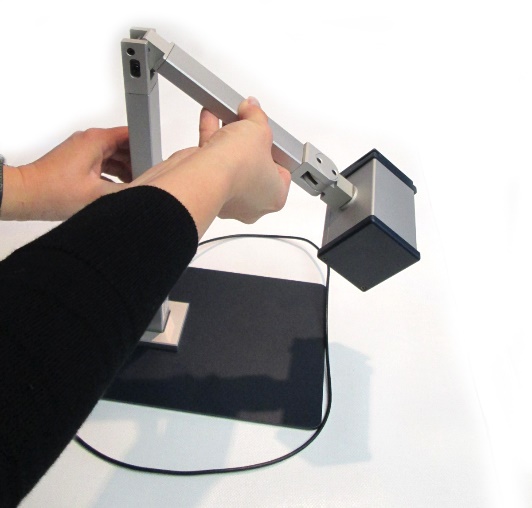 Placez le plateau de support sur une surface  stable près de votre ordinateur;Dépliez le ClearNote HD;Placez le ClearNote HD sur le point de connexion du plateau de support;Connectez la télécommande au support de caméra;Si vous avez déjà complété l’installation du logiciel ClearNote HD, connectez le câble USB 3.0 du ClearNote HD à votre ordinateur. Lorsque vous utilisez un ordinateur portable, vous pouvez choisir de placer votre portable sur le plateau de support du ClearNote HD. Le ClearNote HD peut être placé à gauche ou à droite de votre portable. Positionner la tête de caméraLe ClearNote HD est équipé d’une caméra ultra-flexible pouvant être pivotée sur un axe  horizontal ou vertical. Dirigez la caméra vers le bas pour visualiser un document sur votre bureau ou tournez la caméra en position horizontale pour voir plus au loin ou pour faire de l’auto-visualisation. Le champ de vision de la caméra flexible est de plus de 180º verticalement et horizontalement.Positions de caméraLe ClearNote HD reprend automatiquement ses réglages d’origine quand la caméra est tournée d’une position de visionnement à distance à une position pour visionnement de près ou l’inverse. Si, par exemple, vous faites pivoter la caméra rapidement d’un tableau à votre bureau, votre mode de visualisation et vos réglages de grossissement favoris seront appliqués automatiquement. Trois ensembles de réglages peuvent être enregistrés : visualisation de document, visualisation à distance et auto-visualisation / voir derrière soi.Visualisation de près et de loinLa position de la caméra peut être ajustée pour une visualisation de près ou de loin. Pour visualiser des objets à moins de 25 cm, placer la bonnette devant la caméra. Pour visualiser des objets à une plus grande distance, ouvrez la bonnette pour la dégager de la caméra. La barre d’outils, les commandes et les fonctions du ClearNote HDDémarrer le logicielDémarrez l’application ClearNote HD, soit en cliquant l’icône ClearNote HD sur le bureau de votre ordinateur, soit à partir du menu Démarrer de Windows.Vous pouvez fermer l’application ClearNote HD comme n’importe quel autre programme Windows, soit en appuyant sur “Alt+F4” ou en cliquant le bouton fermer (x) de la barre d’outils ClearNote HD.La barre d’outilsLa barre d’outils comprend les boutons suivants :Activer et désactiver la mise au point automatiqueÀ côté des boutons de la barre d’outils, l’icône d’un crayon est affichée dans le coin inférieur gauche de la fenêtre ClearNote. Cliquer sur cette icône pour activer ou désactiver la fonction de Mise au point automatique de la caméra. Utilisation de l’écran tactileVous pouvez signifier des commandes à votre ClearNote HD à l’aide de gestes sur l’écran tactile. Veuillez noter qu’il est possible que les gestes sur écran tactile entrent en conflit avec votre logiciel de grossissement. Cela dépend du logiciel et de la version que vous utilisez.Liste des gestes d’écran tactile supportés :Utilisation de la sourisListe des actions de la souris supportées :Liste des commandesLa liste des raccourcis est accessible en appuyant sur “F1” ou par le menu Aide de la barre d’outils. Ajuster le grossissementCliquez sur le bouton “-“ pour réduire le grossissement. Cliquez sur le bouton “+” pour augmenter le grossissement.Le bouton “Flèche Bas” peut être utilisé pour diminuer le grossissement et le bouton “Flèche Haut” pour l’augmenter.Le grossissement peut être également être diminué ou augmenté à l’aide de la commande d’écran tactile de pincement des doigts vers l’intérieur ou vers l’extérieur.Modes de visualisationVous pouvez choisir d’afficher le texte en deux couleurs sélectionnables lorsque plus de contraste est nécessaire ou lorsque les combinaisons de couleurs à contraste élevé procurent une meilleure visibilité. Cliquez sur le bouton “Mode” ou sur le bouton “F5” du clavier pour basculer entre les modes Photo Couleur et Mode de lecture à contraste élevé demi-couleurs.Vous pouvez également utiliser la commande d’écran tactile de glissement de deux doigts vers le bas ou vers le haut. Demi-couleursVous pouvez choisir d’afficher le texte dans une variété de combinaisons de demi-couleurs à contraste élevé. Celles-ci peuvent être activées en cliquant sur le bouton “Mode” ou “F5” afin de passer au mode Contraste élevé. Pour visualiser les différentes combinaisons de couleurs d’avant et d’arrière plan, utilisez les touches Flèche gauche et Flèche droite ou la commande d’écran tactile de glissement de deux doigts vers la gauche ou la droite. Épaisseur du texteVous pouvez ajuster l’épaisseur du texte en mode Contraste élevé pour faciliter votre lecture en appuyant sur Ctrl+Maj+Flèche Haut et Bas.Contraste automatiqueLorsqu’activée, la fonction Contraste automatique tentera d’éliminer les ombres et taches lumineuses dans l’image. Cette fonction est très pratique en mode Photo couleur et lorsque les conditions d’éclairage ne sont pas idéales. Il est cependant recommandé de désactiver cette fonction lorsque l’une des modes demi-couleurs est activée et que l’éclairage est suffisant. Le raccourci pour activer ou désactiver la fonction Contraste automatique est la touche “C”. Par défaut, le contraste automatique est activé lorsque en mode Phot couleur et désactivé en mode demi-couleurs.Déplacer et changer les dimensions d’une fenêtreLes dimensions d’une fenêtre ClearNote HD peuvent être ajustées en cliquant sur les deux boutons de redimensionnement de la barre d’outils. Appuyez sur “Retour” ou “Win+F2” pour revenir aux dimensions originales ou pour passer en mode plein écran. Appuyer sur “Échappe” réduira la fenêtre.La fenêtre ClearNote HD peut être déplacée en appuyant sur “Ctrl+Win+Barre d’espacement”.Activer et calibrer les marqueurs de ligneLa ligne de lecture est utilisée pour aider à l’orientation ou pour servir de référence. Appuyez sur “L” pour activer la ligne de lecture. Utilisez les touches “Page Haut” et “Page Bas” pour déplacer la ligne.Enregistrer et ouvrir des imagesAppuyez sur “F2” pour enregistrer une image. Appuyez sur “F3” ou “i” pour ouvrir le dossier d’images enregistrées. Les noms des images sont composés d’un préfixe et d’un nombre en ordre numérique. Le nom du dossier contenant ces images ainsi que le préfixe utilisé peuvent être définis dans l’option “Dialogue cadre enregistré”. Pour ouvrir “Dialogue cadre enregistré”, cliquez sur le bouton Réglages (Alt+Barre d’espacement) de la barre d’outils et sélectionnez  “Configuration enregistrement cadre” dans le menu. Vous pourrez y définir:- Le dossier de destination- Le format du fichier d’image - Le préfixe du fichier - Le format du nombre pour les fichiers existants Refléter/renverser l’imageAppuyez sur “Maj+M” pour refléter horizontalement ou renverser une image vidéo. Pour refléter l’image verticalement, appuyez sur “Ctrl+M”. Cette option est utile pour l’auto-visualisation ou lorsqu’une image se trouve inversée après que vous ayez inclinée la caméra. L’image peut également être tournée en appuyant sur la touche “R”.Activer/désactiver la mise au point automatique  Le ClearNote HD est équipé d’une mise au point automatique, produisant ainsi une image claire en tout temps. Il vous est possible de désactiver la fonction de mise au point automatique. Il peut être utile de le faire pour l’écriture et la pratique d’artisanat. Pour activer ou désactiver la mise au point automatique, sélectionner l’icône de crayon dans le coin inférieur gauche de la fenêtre du ClearNote HD. Vous pouvez également appuyez sur le bouton crayon de la télécommande ou sur la touche F du clavier. Si la mise au point automatique est désactivée, vous pouvez faire la mise au point manuellement en appuyant sur G, Ctrl+clic gauche de souris, clic droit, ou en appuyant sur Shift + Focus sur la télécommande.Utilisation de la télécommandeFonctions de baseAjuster le grossissementServez-vous des deux boutons en forme de trapèze pour ajuster le grossissement. Appuyez sur le bouton “-” pour réduire le grossissement et sur le bouton “+“ pour l’augmenter.Modes de visualisationAppuyez sur ce bouton pour faire activer ou désactiver le mode demi-couleurs. Demi-couleursLorsque le mode contraste élevé demi-couleurs est activé, appuyez sur ce bouton pour faire défiler les 16 combinaisons de couleurs avant / arrière plan. Mise au point automatiqueAppuyez sur ce bouton pour activer ou désactiver la fonction de mise au point automatique.                             Activée                               DésactivéeUtilisation de la touche Maj (Shift)Appuyez sur la touche Maj pour activer la fenêtre ClearNote HD.Ce bouton peut être utilisé en combinaison avec d’autres boutons de la télécommande pour d’autres fonctions. La page suivante vous informera sur les fonctions pratiquées avec la touche Maj.Fonctions avec la touche Maj (Shift)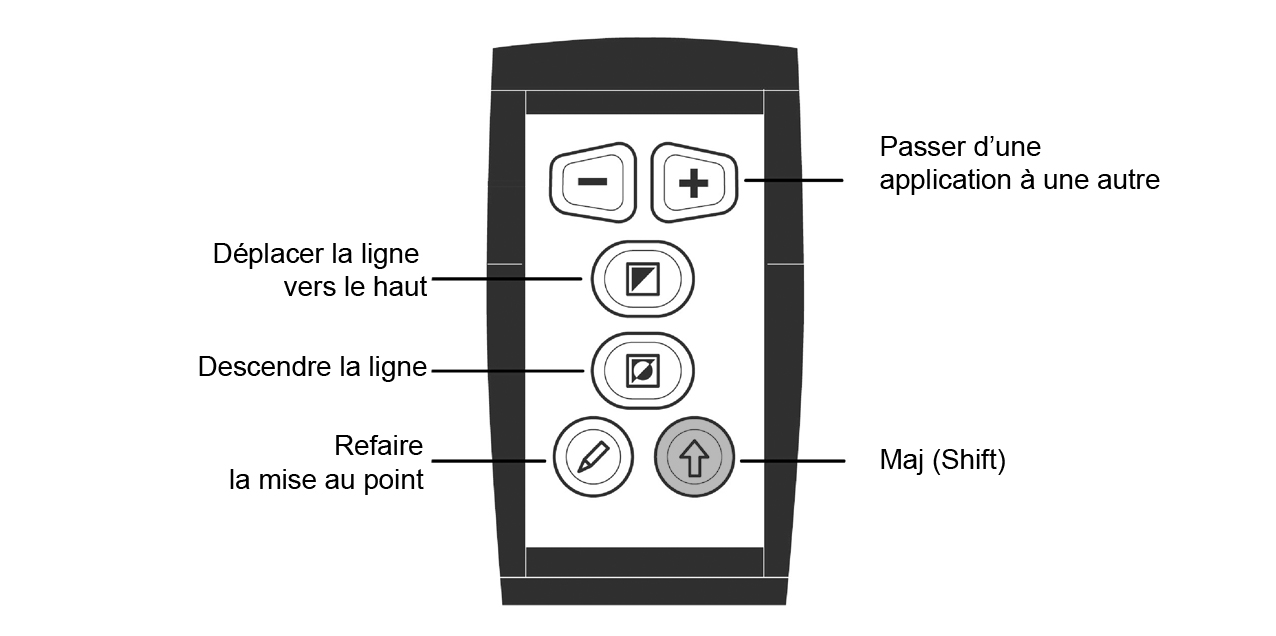 Passer d’une application à une autreAppuyez sur la touche Maj et le bouton ‘’+’’ simultanément pour passer à une autre application ouverte.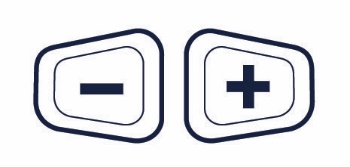 Positionnement de la ligne de lecture ou de l’écran partagéAppuyez sur la touche “L” de votre clavier d’ordinateur pour ajouter une ligne de lecture à l’image du ClearNote HD. Appuyez sur “Maj” simultanément avec le bouton “Mode de visualisation” pour déplacer la ligne vers le haut ou sur “Maj” et “Demi-couleurs” pour faire descendre la ligne.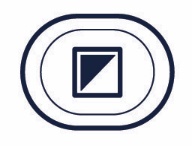 Si le ClearNote HD est utilisé avec un logiciel de grossissement d’écran, la fenêtre du ClearNote HD sera affichée côte à côte avec la fenêtre du grossissement d’écran, en écran partagé. Dans ce cas, vous pouvez appuyer simultanément sur “Maj” et “Mode de visualisation” pour déplacer la ligne de division d’écran vers le haut ou vers la gauche. À l’inverse, appuyer simultanément sur “Maj” et “Demi-couleurs” déplacera la ligne de division d’écran vers le bas ou vers la droite.Refaire la mise au point Appuyez sur “Maj” et le bouton “Mise au point automatique” simultanément pour faire la mise au point lorsque la mise au point automatique est désactivée.ClearNote HD et logiciel de grossissement d’écranLe ClearNote HD peut être utilisé simultanément avec un logiciel de grossissement d’écran tel que SuperNova et ZoomText. L’image du ClearNote HD apparaîtra adjacente à la fenêtre agrandie, dans un écran partagé. L’image du ClearNote HD peut être agrandie ou rapetissée et placée n’importe où dans l’écran. L’écran partagé sera ajusté automatiquement.Le logiciel du ClearNote HD détecte automatiquement ZoomText ou Supernova. Démarrez d’abord votre logiciel de grossissement et ensuite l’application du ClearNote HD. Lorsque vous éteignez votre ordinateur, fermez d’abord l’application du ClearNote HD.La fenêtre À propos affichera le logiciel de grossissement d’écran détecté. Pour ouvrir la fenêtre À propos, rendez vous sur la barre d’outils, dans l’onglet Réglages (Alt+barre d’espacement) et cliquez À propos.Le support pour les logiciels de grossissement d’écran est limité à Dolphin Supernova version 14.04 ou supérieure et ZoomText version 10.01 ou supérieure.Annexe A: SécuritéUtilisez votre ClearNote HD à l’intérieur seulement.N’exposez pas votre ClearNote HD à des changements de température ou d’humidité extrême ou subits. Ces conditions peuvent endommager les pièces électroniques ou optiques de l’unité. Ne placez pas votre unité sur une surface instable. Elle risquerait de tomber et de s’endommager ou de causer des blessures à son utilisateur.Faites preuve de délicatesse lorsque vous assemblez, désassemblez et manipulez l’unité. Celle-ci contient des pièces pouvant se déplacer.Afin de prévenir les risques d’incendie, n’exposez pas votre ClearNote HD à une chaleur excessive ou à la lumière directe du soleil.N’enlevez pas de pièces du ClearNote HD. Contactez votre distributeur Optelec si votre unité nécessite un entretien. N’ouvrez pas votre unité puisque ceci annulerait la garantie. Le ClearNote HD ne contient aucune pièce dont l’entretien peut être fait par l’utilisateur.Afin de prévenir les risques de dommages électriques, maintenez votre ClearNote HD loin des liquides et produits chimiques.Manipulez votre  ClearNote HD avec soin. Une manipulation brutale peut endommager ses composants internes.N’utilisez pas votre ClearNote HD près d’équipement médical inadéquatement protégé. Veuillez toujours débrancher votre unité avant de procéder à son nettoyage. Utilisez un chiffon doux et humide pour en nettoyer l’extérieur. N’utilisez pas de produits nettoyants ni de matériaux abrasifs puisque ceux-ci peuvent endommager l’unité.N’utilisez pas votre ClearNote HD à une température inférieure à 0° ou supérieure à +40° Celsius.Une utilisation du ClearNote HD différente que celle décrite dans ce manuel annulera la garantie. Annexe B: Renseignements techniques-	Caméra	:	zoom optique 12x-	Modes de visualisation	:	Mode Photo couleur			Contraste élevé noir sur blanc			Contraste élevé blanc sur noir-	Demi-couleurs	:	16 combinaisons de couleursavant / arrière plan-	Grossissement	:	1.3 à 40 fois sur un moniteur de 15“- 	Mise au point	:	Automatique avec verrouillage-	Poids	:	1,4 kg - 	Exigences PC	: 	Windows 8 ou version supérieure- 	Connexions	:	USB 3.0 Important: les ports USB 3.0 qui utilisent les composants Renesas µPD720200A ne sont pas supportés.Conditions d’opération :Humidité				:	< 75%, sans condensationTempérature			: 	0 – Conditions de transport et d’entreposage :Humidité				:	< 75%, sans condensationTempérature			:	-20 – AVERTISSEMENT: L’utilisation d’accessoires, de transducteurs et de câbles autres que ceux spécifiés, à l’exception des transducteurs et câbles vendues par le manufacturier du ClearNote HD comme pièces de remplacement, peut provoquer une augmentation des émissions ou une diminution de l’immunité du ClearNote HD.Optelec et ses partenaires déclinent toute responsabilité sur l’utilisation du produit et de ses accessoires si cette utilisation n’est pas telle que spécifiée dans ce manuel.Si vous avez d’autres questions sur le ClearNote HD, sur son entretien, son installation ou son opération, n’hésitez pas à contacter votre distributeur ou le bureau Optelec de votre région. Référez-vous aux dernières pages de ce manuel pour une liste complète des adresses d’Optelec.Annexe C: ConformitéCe produit est conforme aux exigences EMC et de sécurité des directives :EN60601-1	: 2006EN60601-1-2	: 2007OptelecBreslau 42993 LT BarendrechtPays-BasEU – Déclaration de conformité2014, Barendrecht, Pays-BasLa manufacturier déclare que : Le téléagrandisseur ClearNote HD est conforme aux directives sur la sécurité de la Communauté Européenne. Cette déclaration de conformité -  EU – est appuyée par des tests, selon les directives:EN 60601-1:2006 et EN 60601-1-2:2007 par un organisme notifié indépendant.  Cet appareil porte le sceau d’approbation CEManual del usuario OptelecC.P. 3992990 AJ BarendrechtLos Países Bajos Teléfono: +31 (0)88 6783 444 Fax +31 (0)88 6783 400info@optelec.nlwww.optelec.comIntroducción¡Felicitaciones por la compra de su ClearNote HD, el sistema de amplificación portátil y desplegable, desarrollado por Optelec! El ClearNote HD es un sistema de amplificación con auto-foco que se conecta al ordenador. Se usa el ClearNote HD para ampliar texto, ver fotografías, el pizarrón y mucho más en la pantalla del monitor de su ordenador. También, el ClearNote HD puede ser plegado hasta un tamaño compacto para transportarlo con facilidad.El ClearNote HD ha sido desarrollado para proporcionar una mayor comodidad de uso gracias a su ergonomía cuyo diseño garantiza un rendimiento óptimo cuando se lo usa junto con el ordenador. El ClearNote HD puede ser utilizado con la pantalla táctil del ordenador, el ratón, el teclado del ordenador o el telemando.El programa ClearNote HD es compatible con Windows 8 o superior. La unidad debe ser conectada a un puerto USB 3.0.Si tiene preguntas o sugerencias con respecto al uso de este producto, por favor contacte a su proveedor o a la oficina central de Optelec, utilizando la información de contacto que aparece al final de este manual. Sus opiniones serán altamente apreciadas. ¡Esperamos que disfruten trabajar con su ClearNote HD!Acerca de este manualDebido a que estámos constantemente mejorando nuestros productos y sus funcionalidades, es posible que no sea la versión más reciente de este manual. Por favor, descargue la última versión de este manual en la página de www.optelec.com. El siguiente manual le permitirá familiarizarse con las características y el funcionamiento del ClearNote HD y el programa ClearNote HD en el ordenador. Por favor, lea atentamente este manual antes de usar su unidad. Conserve este manual en un lugar seguro para eventual referencia futura.¿Qué contiene la caja?El empaque del ClearNote HD contiene los elementos siguientes:Un estuche de transporteEl sistema de amplificación ClearNote HDUna placa de baseUn telemando El programa ClearNote HD y documentosEste manual del usuario Listas de las teclas de acceso directo En caso de notar que dentro del empaque falta alguno de los elementos arriba mencionados, por favor, póngase en contacto con su proveedor.Instalación del programa ClearNote HDImportante: Instale el programa ClearNote HD antes de conectar la unidad al ordenador.Para usar el ClearNote HD junto con el ordenador, es necesario instalar el programa proporcionado con la unidad. Para instalar el programa:Ejecute el programa de instalación;Siga las instrucciones que se indican en pantalla.Ahora conecte el cable USB del ClearNote HD al ordenador mediante un puerto USB 3.0, y espere hasta que Windows termine la instalación del controlador;Inicie el programa haciendo clic en el icono del ClearNote HD 7 que se encuentra en el escritorio o el menú de inicio de Windows. Montaje del ClearNote HDPara montar el ClearNote HD, siga los pasos a continuación: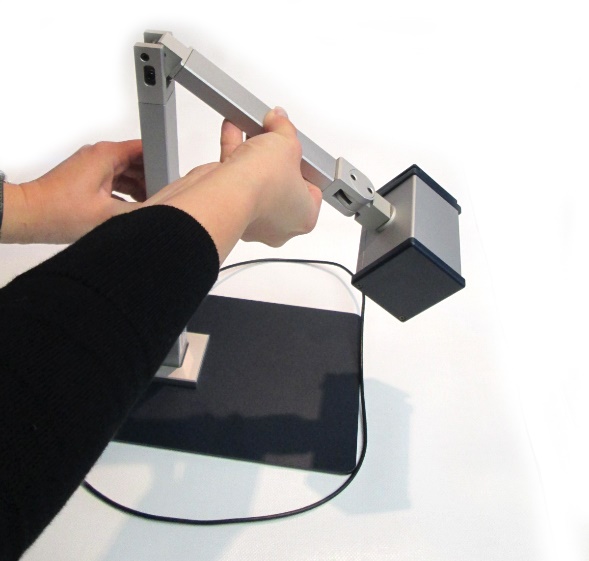 Coloque la placa de base cerca del ordenador sobre una superficie estable.Despliegue la unidad del ClearNote HD.Coloque el ClearNote HD en el punto de conexión en la placa de base. Conecte el telemando al soporte de la cámara.Si ha instalado el programa ClearNote HD, conecte el cable del ClearNote HD (USB 3.0) al ordenador.Si utiliza un ordenador portátil, se puede colocarlo sobre la placa de base del ClearNote HD. Puede posicionar el ClearNote HD a la izquierda o a la derecha del ordenador portátil. Posicionar el cabezal de la cámaraEl ClearNote HD cuenta con una cámara flexible que se puede girar a un eje horizontal o vertical. Dirija el enfoque de la cámara hacia abajo para ver un documento de cerca. Posicione la cámara horizontalmente para ver un objeto a distancia o para mirarse a uno mismo. La cámara flexible ofrece una vista de más de 180 grados horizontalmente y verticalmente. Posiciones de la cámaraEl ClearNote HD vuelve automáticamente a su configuración predeterminada cuando la cámara pasa del modo de visualización de cerca al modo de visualización a distancia o viceversa. Por ejemplo, al inclinar rápidamente la cámara desde un pizarrón hacia su escritorio, sus preferencias de modo de visualización y de amplificación se aplicarán automáticamente. El ClearNote HD ofrece tres modos de visualización: Visualización de documentos, visualización a distancia y auto-visualización/visualización hacia atrás.Visualización de cerca y a distanciaSe puede ajustar la posición de la cámara para ver objetos de cerca o a distancia. Para ver objetos puestos a una distancia dentro de 25 cm, posicione la lente de acercamiento delante de la cámara. Para ver objetos puestos más lejos, abra la lente de acercamiento para alejarla de la cámara. Barra de herramientas, comandos y funciones del ClearNote HD Iniciar el programa ClearNote HDInicie el programa ClearNote HD haciendo clic en el icono ClearNote HD que se encuentra en el escritorio o selecciónelo en el menú de inicio de Windows.Como cualquier otro programa, el programa ClearNote HD puede cerrarse presionando las teclas Alt+F4 o haciendo clic en el botón x ubicado en la barra de herramientas del ClearNote HD.Barra de herramientas La barra de herramientas contiene los siguientes botones:Botón Auto-focoAparte de los botones de la barra de herramientas, un icono con un dibujo de bolígrafo aparece en la esquina inferior izquierda de la ventana ClearNote HD. Al hacer un clic en el icono activará o desactivará el Auto-Foco.Gestos en pantalla táctilEl ClearNote HD puede ser controlado haciendo gestos con los dedos en la pantalla. Tenga en cuenta que los gestos en pantalla pueden provocar conflictos con los programas de amplificación, dependiente del tipo de programa o de la versión utilizada.Se permiten los siguientes gestos en pantalla táctil:Uso del ratónSe permiten las siguientes acciones de ratón:Lista de teclas de acceso directoPara consultar la lista de las teclas de acceso directo, presione la tecla F1 o abra el menú Ayuda mediante la barra de herramientas. Ajustar la amplificación Haga clic en el botón – para reducir la amplificación. Haga clic en el botón + para aumentar la amplificación.Al presionar el botón Flecha abajo reducirá la amplificación. Al presionar el botón Flecha arriba aumentará la amplificación.También, puede hacer los gestos de pellizcar para aumentar o reducir la amplificación.Modos de visualizaciónEl ClearNote HD le permite desplegar texto en varias combinaciones de colores cuando es necesario revelar el contraste o mejorar la visualización. Haga clic en el botón Modo (Mode) o presione la tecla F5 para alternar entre el modo foto a todo color y el modo de lectura en alto contraste. También, puede hacer los gestos de deslizar hacia arriba o abajo con dos dedos.Colores de alto contrasteSe puede cambiar los colores del texto y fondo gracias a las varias combinaciones de colores de alto contraste. Haga clic en el botón Modo (Mode) o presione la tecla F5 para activar el modo de alto contraste. Para recorrer las combinaciones de colores de texto y fondo, utilice las teclas de flechas izquierda o derecha, o deslice dos dedos hacia la izquierda o derecha en la pantalla táctil. Grosor del textoPara mejorar la legibilidad de un texto en modo de alto contraste, ajuste el grosor del texto presionando las teclas Control+Mayúscula+Flecha arriba o Control+Mayúscula+Flecha abajo.Contraste automáticoCuando está activada, la función Contraste automático intentará eliminar sombras y claroscuros en la imagen ClearNote HD. Esta función puede ser útil cuando las condiciones de luz no sean óptimas. Cuando uno de los modos de alto contraste está activado, y las condiciones de luz son óptimas, se recomienda desactivar esta función. La tecla de acceso directo para activar o desactivar el modo de Contraste automático es c. Por defecto, el contraste automático está activado en el modo a todo color y desactivado en el modo de alto contraste. Redimensionar y desplazar la ventana ClearNote HDPara ajustar el tamaño de la ventana ClearNote HD, haga clic en los dos botones de redimensión ubicados en la barra de herramientas. Presione la tecla Intro o las teclas Win+F2 para restablecer la ventana ClearNote HD o para pasar al modo de pantalla completa. Al presionar la tecla Escape minimizará la ventana ClearNote HD.Se puede desplazar la ventana ClearNote HD presionando las teclas Ctrl+Win+Espacio.Activar y dimensionar los marcadores de líneaLos marcadores de línea se utilizan para que la orientación resulte más fácil y también sirven de guía de lectura cuando utiliza el ClearNote HD. Presione la tecla L para activar los marcadores de línea. Utilice las teclas Página arriba o Página abajo para desplazar los marcadores de línea por arriba o abajo.Guardar y abrir imágenesPara guardar una imagen, presione la tecla F2. Para abrir la carpeta de imágenes guardadas, presione la tecla F3 o la tecla I. Las imágenes se nombran usando prefijos y se clasifican en orden numérico. Es posible de configurar la carpeta en donde se guarden las imágenes con sus prefijos mediante la herramienta “Save Frame Dialog”. Para activar esta herramienta en la barra de herramientas, haga clic en el botón Configuraciones o presione las teclas Alt+Espacio. Seleccione la opción “Frame Saving Configuration” para configurar:- La carpeta de destinación- El formado de los archivos de imagen - El prefijo de los archivos - El formado numérico de los archivos existentes Voltear y reflejar las imágenesAl presionar las teclas Mayúscula+M le permitirá voltear o reflejar horizontalmente la imagen. Para reflejar la imagen verticalmente, presione las teclas Ctrl+M. Se puede seleccionar esta función cuando la inclinación de la cámara para mirarse a uno mismo, porque la auto-visualización produce una imagen invertida. También puede voltear la imagen presionando la tecla R.Activar y desactivar el auto-foco  El ClearNote HD cuenta con la función de auto-foco que se usa para ajustar la nitidez de la imagen en pantalla. Al presionar el botón Auto-foco (Autofocus) hará que el ClearNote HD deje de enfocar continuamente. Se usa este modo especialmente para tareas tales como escribir, pintar o hacer manualidades. Para activar o desactivar el auto-foco, haga un clic en el icono con el dibujo de bolígrafo que se encuentra en la esquina inferior izquierda de la ventana ClearNote HD. También, puede presionar el botón con un dibujo de bolígrafo en el telemando o la tecla F en el teclado del ordenador. Si el Auto Foco esta desactivado, puede reenfocar la cámara manualmente. Presione la tecla G, CRTL+ Clic del ratón izquierdo, Clic del ratón derecho, o pulse el botón Mayúscula junto con el botón Enfocar En el telemando.Uso del telemando6.1. Funciones básicas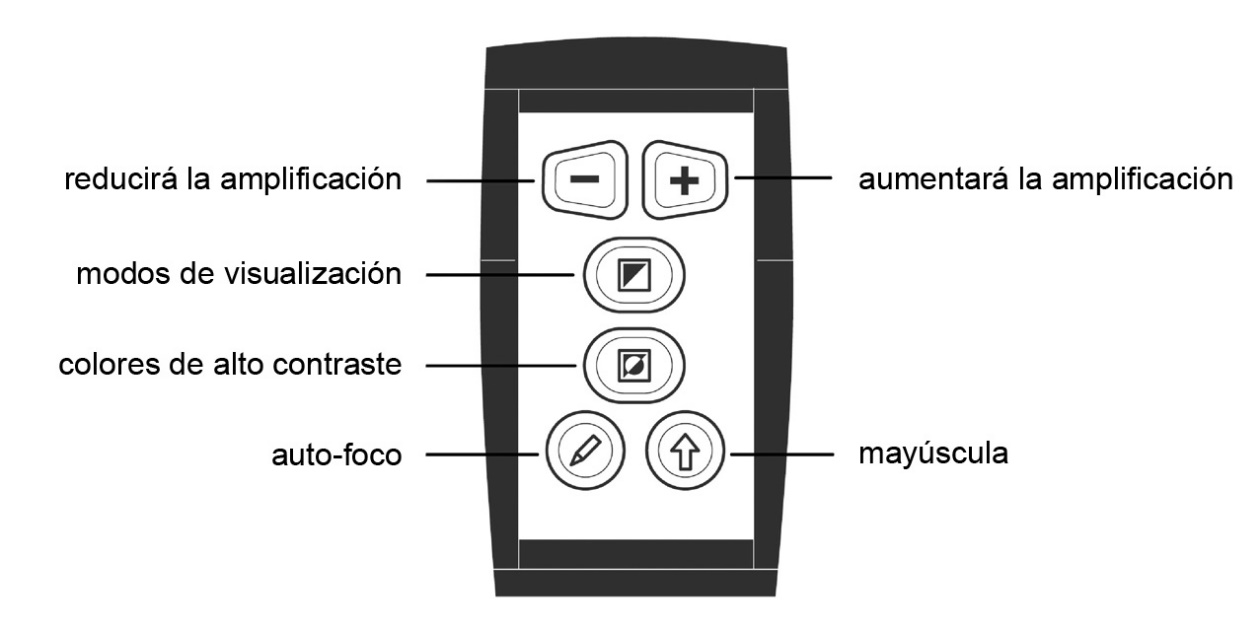 Ajustar la amplificaciónPara ajustar la amplificación, presione los dos botones de forma trapezoidal. Al presionar el botón - reducirá la amplificación. Al presionar el botón + aumentará la amplificación.Modos de visualizaciónAl presionar este botón le permitirá activar o desactivar el modo de alto contraste.Colores de alto contrasteCuando el modo de alto contraste está activado, al presionar este botón le permitirá recorrer 16 combinaciones de colores de texto y fondo.Auto-focoPresione este botón hará activar o desactivar la función del auto-foco.Activar auto-foco              Desactivar auto-focoMayúsculaAl utilizar este botón junto con otros botones del telemando le permitirá acceder demás opciones de funcionamiento.Lea la siguiente página para familiarizarse con las funciones del botón Mayúscula (Shift).6.2. Funciones con la mayúscula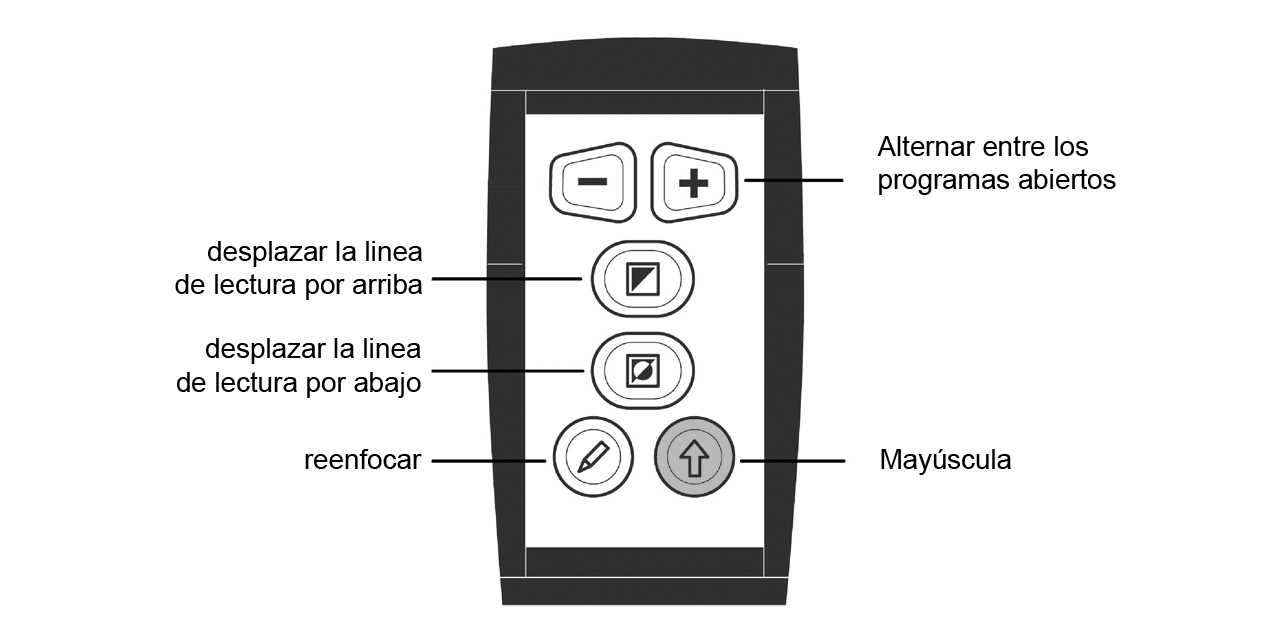 Alternar entre los programas abiertosPresione simultáneamente el botón Mayúscula (Shift) y el botón + para alternar entre los programas abiertos.Posicionar la línea de lectura y pantalla divididaPresione la tecla L en el teclado del ordenador para añadir una línea de lectura a la imagen ClearNote HD. Para desplazar la línea de lectura por arriba, presione simultáneamente el botón Mayúscula (Shift) y el botón Modo de visualización (Viewing Mode). Para desplazar la línea de lectura por abajo, presione simultáneamente el botón Mayúscula (Shift) y el botón Alto contraste (Semi-Colors). Si usa el ClearNote Hd junto con un programa de amplificación, la pantalla se dividirá desplegando las ventanas del ClearNote HD y del programa de amplificación, una al lado de la otra. En esto caso, presione simultáneamente el botón Mayúscula (Shift) y botón Modo de visualización (Viewing Mode). Para desplazar la ventana dividida por arriba o izquierda. Presione simultáneamente el botón Mayúscula (Shift) y el botón Alto contraste (Semi-Colors) Para desplazar la ventana dividida por abajo o derecha.ReenfocarPresione el botón Mayúscula (Shift) junto con el botón Enfocar (Focus) para reenfocar la cámara cuando el auto-foco está desactivado. El ClearNote HD con los programas de amplificaciónEl ClearNote HD puede ser utilizado junto con los programas de amplificación tales como SuperNova y ZoomText. Las ventanas del ClearNote HD y del programa de amplificación se desplegarán una al lado de la otra dividiendo la pantalla. Se puede redimensionar y desplazar la ventana ClearNote HD en cualquier parte de la pantalla y se ajustará automáticamente.El programa ClearNote HD detectará automáticamente los programas ZoomText o Supernova. Inicie su programa de amplificación en primero, luego el programa ClearNote HD. Cuando quiere cerrar el programa de amplificación, asegúrese de cerrar el programa ClearNote HD en primero.La ventana Acerca de (About) indicará el programa de amplificación detectado. Para abrir esta ventana, haga clic en el botón Configuraciones ubicado en la barra de herramientas.Suporte para los programas de amplificación se limita a Dolphin Supernova versión 14.04 o superior y ZoomText versión 10.1 o superior.Apéndice A: SeguridadUtilice el ClearNote HD únicamente adentro.No exponga el ClearNote HD a cambios repentinos o extremos de temperatura o de humedad, ya que esto puede dañar sus circuitos eléctricos u ópticos. No coloque la unidad sobre una superficie inestable, ya que esto puede causar la caída del ClearNote HD lo que podría provocar serios daños a la unidad o lesiones al usuario.Para prevenir lesiones, siempre monte, desmonte y manipule la unidad con cuidado, ya que la unidad contiene piezas móviles y giratorias.No exponga el ClearNote HD a cambios extremos de temperatura o a la luz solar directa para evitar riesgos de incendios.No intente retirar ningún compuesto del ClearNote HD. Póngase en contacto con su proveedor Optelec cuando sea necesario una reparación o mantenimiento. No abra la unidad, ya que ello invalidaría la garantía. La unidad no contiene ninguna pieza cuyo mantenimiento esté a cargo del usuario.Para evitar daños eléctricos, conserve su ClearNote HD alejado de líquidos y substancias químicas. Manipule el ClearNote HD con cuidado. Una manipulación brusca dañaría los compuestos internos. No utilice el ClearNote HD cerca de dispositivos médicos con protección deficiente. Desenchufe siempre la unidad antes de limpiarla. Use un paño suave y húmedo para limpiar la parte exterior. No use agentes de limpieza o materiales abrasivos ya que dañarían la unidad.No utilice la unidad por debajo de los 0°C o por encima de 40°C.Cualquier uso del ClearNote HD distinto a lo señalado por el presente manual del usuario es causa de invalidar la garantía.Apéndice B: Características técnicas-	Cámara	:	Zoom óptico de 12x-	Modos de visualización	:	Modo de foto a todo color			Alto contraste, negro sobre blanco			Alto contraste, blanco sobre negro -	Colores	:	16 combinaciones de colores de texto y 		         fondo -	Amplificación	:	1.3 a 40 veces en un monitor de 15“ - 	Foco	:	Auto-foco con bloqueo-	Peso	:	1.4 kg - 	Exigencias de sistema 	: 	Windows 8 o superior - 	Conexiones	:	USB 3.0 Importante: Los puertos USB 3.0 que usan el chip Renesas µPD720200A no son suportados.Condiciones de funcionamientoHumedad				:	< 75%, no condensaciónTemperatura			: 	0 – 40 °CCondiciones de almacenamiento y de transporteHumedad				:	< 75%, no condensaciónTemperatura			:	-20 – 60 °CADVERTENCIA: El uso de accesorios, transductores y cables que no sean las piezas originales de recambio de componentes internos vendidas por el fabricante del ClearNote HD pueden ocasionar un aumento en las emisiones o una disminución de la inmunidad del ClearNote HD.Bajo ningunas circunstancias, ni Optelec ni sus distribuidores asume responsabilidad alguna por el uso de este equipo o sus compuestos de manera diferente o con otros objetivos de lo descrito en este manual.Si tiene preguntas sobre como iniciar, instalar o reparar el ClearNote HD, por favor contacte a su proveedor o a la oficina central de Optelec, utilizando la información de contacto que aparece al final de este Manual.Apéndice C: ConformidadEste producto está en conformidad con las exigencias de seguridad de las siguientes normativas de la CEM:EN60601-1	: 2006EN60601-1-2	: 2007OptelecBreslau 42993 LT BarendrechtLos Países Bajos Declaración de conformidad con la UE2014, Barendrecht, los Países Bajos El fabricante declara que: El sistema de amplificación ClearNote HD satisface todas las exigencias de las directrices y normativas establecidas con la Comunidad Europea.Esta declaración de conformidad de la UE se basa en las pruebas que se han realizado según las normativas:EN 60601-1:2006 y EN 60601-1-2:2007 por un centro independiente designado.Este dispositivo lleva el indicador de probación CE. BedienungsanleitungOptelec2990 AJ  BarendrechtThe Telefon: +31 (0)88 6783 444Fax +31 (0)88 6783 400info@optelec.nlwww.optelec.comEinleitungHerzlichen Glückwunsch zum Erwerb Ihres ClearNote HD, einem hochwertigen, tragbaren und klappbaren Bildschirmlesegerät aus dem Hause Optelec. Das ClearNote HD ist ein an den PC angeschlossenes Bildschirmlesegerät, mit dem Sie Text, Fotos oder die Tafel und vieles mehr vergrößert oder kontrastreicher betrachten können. Damit das ClearNote HD auch mobil einsetzbar ist, kann man es sehr klein zusammenklappen.Das ClearNote HD bietet ein verbessertes ergonomisches Design, das eine einfache Bedienung ermöglicht. Es kann mit der Tastatur, dem PC Touchscreen, der Maus oder einer Fernbedienung gesteuert werden.Die ClearNote HD Software ist mit Windows 8 und neuer kompatibel. Das ClearNote HD sollte über einen USB 3.0 Anschluss mit dem PC verbunden werden.Wenn Sie Fragen oder Anregungen zu Ihrem ClearNote HD haben, wenden Sie sich bitte an die Optelec Zentrale oder Ihren Händler. Die Kontaktinformationen finden Sie auf der letzten Seite dieses Handbuches. Ihr Feedback wird sehr geschätzt.Über dieses HandbuchOptelec arbeitet kontinuierlich daran seine Produkte und deren Funktionen zu verbessern, daher kann es sein, dass dieses Handbuch nicht die aktuellste Version ist. Bitte laden Sie sich die aktuellste Version dieses Handbuches auf unserer Internetseite www.optelec.com im Bereich Support herunter.Diese Bedienungsanleitung enthält Informationen über Aufbau, Bedienung und Pflege des Gerätes. Bitte lesen Sie vor Gebrauch sorgfältig alle Hinweise. Bewahren Sie diese Anleitung bitte zum Nachschlagen gut auf. Wenn Sie noch weitere Fragen haben, wenden Sie sich bitte an Ihren Händler.Was ist im Lieferumfang enthalten?Das ClearNote HD Paket beinhaltet folgendes:ClearNote HDBasisplatteFernbedienungClearNote HD Software und DokumentationBenutzerhandbuchListe der TastenkombinationenTransporttasche mit SchaumstoffeinlageSollte eines dieser Teile fehlen, wenden Sie sich bitte an Ihren Optelec Händler.Installation der ClearNote HD SoftwareWichtig: Installieren Sie die ClearNote HD Software, bevor Sie das Gerät mit dem PC verbinden.Um das ClearNote HD verwenden zu können, müssen Sie vorher die Software wie folgt installieren:Starten Sie die Setup Anwendung und folgen Sie den Anweisungen auf Ihrem Bildschirm.Schließen Sie jetzt bitte das USB Kabel Ihrer ClearNote HD an einem USB 3.0 Port Ihres PCs an und warten Sie bis Windows die Treiberinstallation abgeschlossen hat.Starten Sie die ClearNote HD Software, indem Sie auf das Symbol auf dem Desktop klicken oder Sie das Programm im Startmenü ausführen. Lernen Sie das ClearNote HD kennenUm das ClearNote HD verwenden zu können, befolgen sie bitte folgende Schritte:Stellen Sie die Basisplatte in der Nähe   Ihres PCs auf eine gerade Oberfläche.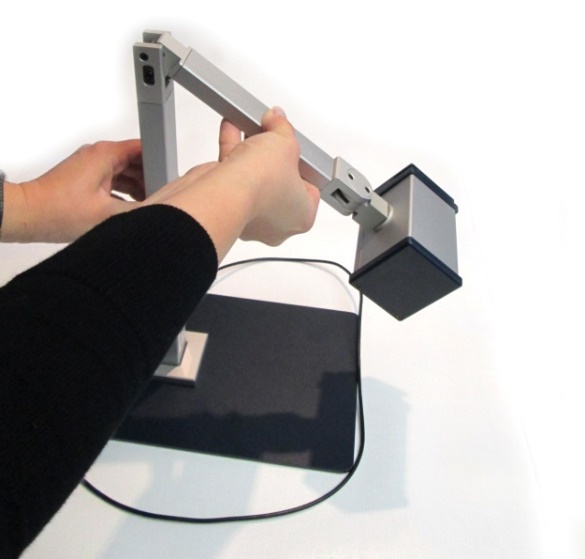 Klappen Sie das ClearNote HD aus.Platzieren Sie das ClearNote HD auf der dafür vorgesehenen Stelle auf der Basisplatte.Schließen Sie die Fernbedienung am Kameraarm an.Falls Sie die ClearNote HD Software schon installiert haben, können Sie nun das USB-Kabel des ClearNote HD mit einem USB 3.x Anschluss Ihres PC verbinden.Wenn Sie einen Laptop verwenden, können Sie diesen auf die Basisplatte Ihres ClearNote HD stellen. Das ClearNote HD kann entweder links oder rechts Ihres Laptops aufgestellt werden.Kamera positionierenDas ClearNote HD bietet Ihnen eine extrem flexible Kamera, die um eine horizontale als auch vertikale Achse gedreht werden kann. Sie können die Kamera zur Dokumentenbetrachtung auf ein Dokument oder horizontal zur Selbst- oder Distanzbetrachtung ausrichten. Die Kamera kann 180° sowohl vertikal als auch horizontal geschwenkt werden.Kamera PositionenDas ClearNote HD kann für drei Kamerapositionen (Fernansicht, Nahansicht und Selbstansicht) die Einstellungen für Zoom, Kontrast und Farbschema speichern. Diese werden beim zurückkehren zur jeweiligen Position automatisch geladen. Wenn Sie beispielsweise von der Fern- in die Nahbetrachtung wechseln, werden automatisch wieder die dafür gespeicherten Werte für Zoom, Farbschema und Kontrast eingestellt. Nah- und FernbetrachtungDie Kamera kann auf Nah- und Fernbetrachtung eingestellt werden. Bei Nahbetrachtungen bis zu 25 cm Abstand von der Kamera, klappen Sie bitte die Linse vor die Kamera. Bei Fernbetrachtungen ab 25 cm klappen Sie die Linse einfach wieder weg.Die ClearNoteHD Werkzeugleiste und  TastenkurzbefehleDie Software startenStarten Sie die ClearNote HD Anwendung, indem Sie das Symbol auf dem Desktop oder ClearNote HD im Startmenü ausführen.Sie können das Programm wie jedes andere Windows Programm über ”Alt+F4” oder über das “X” in der Werkzeugleiste schließen.Die WerkzeugleisteDie Werkzeugleiste beinhaltet folgende SymboleAutofokus An / Aus TasteIn der unteren linken Ecke des ClearNote Fensters befindet sich das Toolbar Symbol (in Form eines Stiftes). Durch das Anklicken dieser Schaltfläche wird der Autofokus der Kamera Ein- und Ausgeschaltet.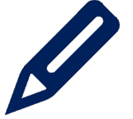 Touchscreen GestenSie können das ClearNote HD auch mit Touchscreen Gesten steuern. Bitte beachten Sie, dass abhängig von Ihrer Vergrößerungssoftware Probleme mit der Touchscreensteuerung auftreten können. Folgende Touchscreen Gesten werden unterstützt:Steuerung per MausFolgende Mausgesten werden unterstütztListe HotkeysDie Liste der Hotkeys bekommen Sie durch drücken der “F1” Taste oder über die Auswahl in der Werkzeugliste angezeigt. Einstellen der VergrößerungKlicken Sie auf das “-“ Symbol, um die Vergrößerung zu reduzieren oder auf das “+” Symbol um die Vergrößerung zu erhöhen.Drücken Sie die “Pfeil nach unten” Taste um die Vergrößerung zu reduzieren. Drücken Sie die “Pfeil nach oben” Taste, um die Vergrößerung zu erhöhen.Bei einem Touch-Bildschirm können Sie zusätzlich durch das auseinander- bzw. zusammenziehen zweier Finger im ClearNote Fenster vergrößern und verkleinern (Zoomen).Anzeige ModiSie können aus einer Reihe von kontrastreichen Lesefarbenkombinationen wählen, um die Textkonturen besser erkennen zu können. Klicken Sie auf das “Mode” Symbol oder drücken Sie die “F5” Taste um zwischen Echt- und Lesefarbenansicht zu wechseln. Alternativ hierzu können die Touch-Bildschirm Geste „mit zwei Fingern nach oben oder unten wischen“ verwenden.Lesefarben wechselnSie können aus einer Reihe von Farbkombinationen wählen. Dazu müssen Sie zuerst in die Lesefarbenansicht wechseln, indem Sie auf das “Modus” Symbol klicken oder die Taste “F5” drücken. Danach können Sie mit den Pfeiltasten links oder rechts bzw. bei einem Touchbildschirm mit zwei Fingern nach links oder rechts wischen um zwischen den einzelnen Farbschemen zu wechseln.Text StärkeUm das Lesen von Texten zu erleichtern, kann die Stärke des Textes im Lesefarbenmodus angepasst werden, indem man die Tastenkombination “Strg + Shift + Pfeil hoch oder runter” drückt.Automatische KontrasterhöhungIst die automatische Kontrasterhöhung aktiviert, wird diese versuchen, Schatten und Lichtpunkte auf dem zu lesenden Dokument zu entfernen. Diese Funktion kann bei schlechten Lichtverhältnissen und im Vollfarbenmodus hilfreich sein. Bei guten Lichtverhältnissen und auch wenn der Lesefarbenmodus aktiviert ist, wird empfohlen diese Funktion zu deaktivieren. Das Tastenkürzel zum Ein- und Ausschalten ist “C”. Standartmäßig ist der Autokontrast im Vollfarbenmodus eingeschaltet und im Lesefarbenmodus ausgeschaltet.Änderung der ClearNote HD FenstergrößeDie Größe des ClearNote HD Fensters kann verändert werden, indem Sie auf das “Fenster verkleinern” oder “Fenster vergrößern” Symbol klicken.Drücken Sie die “Eingabetaste“ (Enter) oder “Win + F2” um die Standardeinstellung der Fenstergröße wiederherzustellen oder um in den Vollbildmodus zu wechseln. Durch Drücken der “Escape” (ESC) Taste wird sich das Fenster minimieren.Das ClearNote HD Fenster kann bewegt werden, indem man “Strg + Win + Leertaste” drückt.Aktivieren und Verschieben der LeselinieDie Leselinie kann zur besseren Orientierung und als Referenz benutzt werden.  Um die Leselinie zu aktivieren, drücken Sie die “L” Taste. Um die Linie nach oben oder unten zu bewegen, drücken Sie die “Seite auf” oder “Seite ab” Taste.Speichern und Öffnen eines FotosDrücken Sie die “F2” Taste, um ein Foto zu speichern.Den Ordner mit den gesicherten Fotos können Sie mit “F3” oder “I” öffnen.Die Bilder werden mit einem Vorsatz und einer  Zahl in numerischer Reihenfolge benannt. Der Vorsatz und der Zielordner können im Speichern-Dialog gewählt werden. Um den Speichern-Dialog zu öffnen, klicken Sie auf das Symbol “Einstellungen” oder “Alt + Leertaste” und wählen Sie “Bild speichern Konfiguration” aus dem Menü. Hier können Sie folgendes einstellen:- den Zielordner.- das Datei Format- den Datei Vorsatz- das Zahlenformat für vorhandene Dateien Bilder drehen oder spiegelnMit “Shift + M” können Sie das Kamerabild horizontal spiegeln. Vertikal können Sie das Bild spiegeln, indem Sie “Strg + M” drücken. Diese Option können Sie wählen, wenn durch das Neigen der Kamera das Bild auf dem Kopf steht oder verdreht ist.Autofocus Ein- / Ausschalten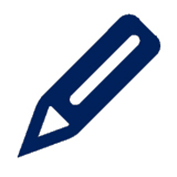 Das ClearNote HD hat eine automatische Fokussierungsfunktion, wodurch Sie jederzeit ein scharfes Bild angezeigt bekommen. Wenn Sie diese Funktion abschalten, beendet das ClearNote HD die automatische Fokussierung und behält die aktuelle Fokussierung bei. Die Abschaltung ist sinnvoll wenn Sie auf dem Dokument schreiben oder zeichnen möchten oder unter der Kamera mit den Händen arbeiten. Um die Autofokusfunktion Ein und Aus zu schalten, klicken Sie mit der linken Maustaste auf das Symbol mit dem Stift in der linken unteren Ecke des ClearNote HD Fensters. Alternativ können Sie die Taste mit dem Stift auf der Fernbedienung oder die Taste “F“ auf der Tastatur drücken.Ist der Autofokus abgeschaltet können Sie manuell Fokussieren lassen, indem Sie die Taste G auf der Tastatur drücken, die Strg-Taste drücken + linke Maustaste auf das Fokus Symbol klickendie rechte Maustaste drückenoder die Tasten Shift + Focus auf der Fernbedienung drücken.Verwendung der FernbedienungGrundfunktionen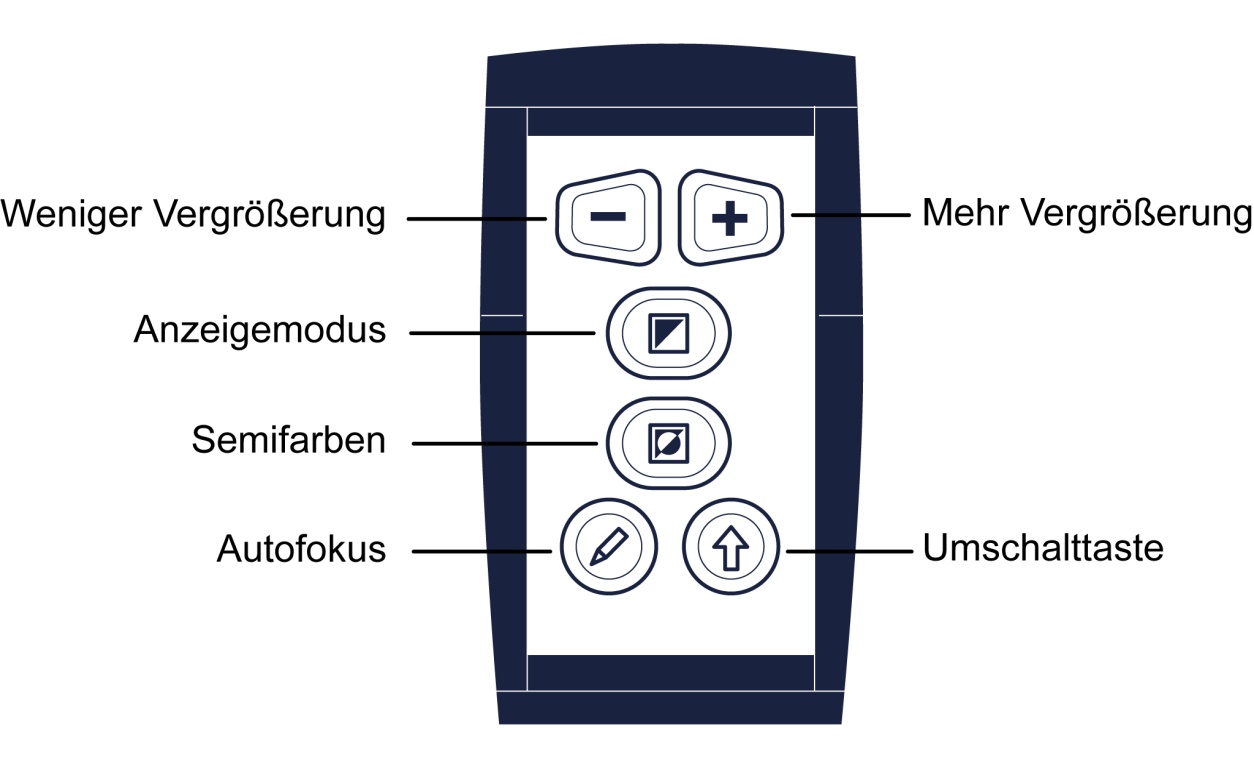 Einstellung der VergrößerungUm die Vergrößerung einzustellen benutzen Sie bitte die beiden oberen trapezförmigen Tasten. Mit der Taste “-” wird Ihr Vergrößerungsfaktor reduziert. Mit der Taste “+”  wird Ihr Vergrößerungsfaktor erhöht. Ist eine andere Zoombegrenzung gewünscht, so kann man in der ClearNote_startup.ini im Verzeichnis: C:\useres\optelec\appdata\local\optelec\clearnotehdden Wert “DigitalZoomLimit“ erhöhen.AnzeigemodusWenn Sie diese Taste drücken wird der Lesefarbenmodus Ein- und Ausgeschaltet.LesefarbenmodusDiese Funktion kann nur im Lesefarbenmodus benutzt werden.Wenn Sie diese Taste drücken können Sie zwischen 16 Vordergrund/Hintergrundfarben wechseln. So können Sie die für Sie beste Farbkombination auswählen.AutofokusDurch Anklicken dieser Symbole wird der Autofokus Ein- oder Ausgeschaltet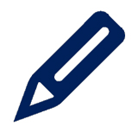 Autofokus ein                              Autofokus ausUmschalttaste (Shift)Wenn Sie die Umschalttaste drücken, wird die ClearNote HD Software sofort in den Vordergrund kommen, egal in welcher Windowsanwendung Sie sich befinden.Funktionen mit der Umschalttaste (Shift)In Verbindung mit anderen Tasten der Fernbedienung, kann mit der Shifttaste der Funktionsumfang der Fernbedienung erweitert werden.Lesen Sie im Folgenden die Shiftfunktionen.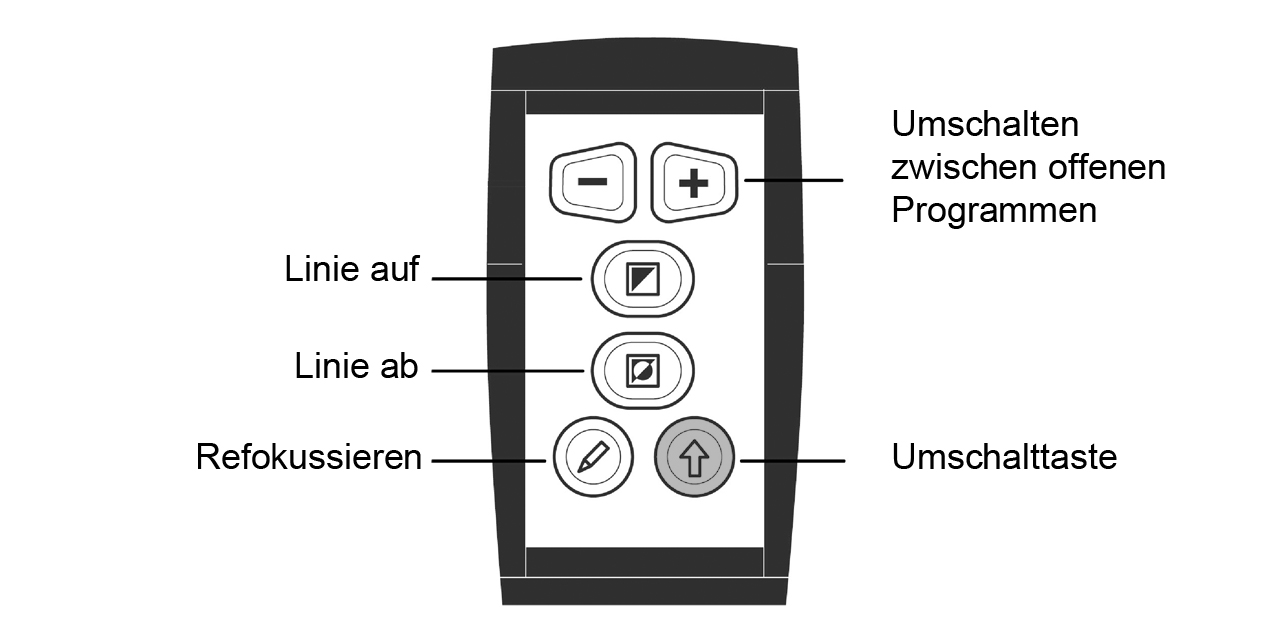 Zwischen geöffneten Windows-Anwendungen wechseln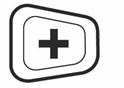 Wenn Sie die “Umschalttaste” und die “+” Taste gleichzeitig drücken, können sie zwischen offenen Windows-Anwendungen wechseln.Positionieren der Leselinie oder des BildteilungsfenstersWenn Sie die Taste “L” gedrückt haben, zeigt Ihnen die ClearNote HD Software eine Leselinie an. Die Position der Leselinie können Sie verändern, indem Sie die “Umschalt” Taste drücken und halten und gleichzeitig die Taste “Anzeige Modi” oder “Lesefarben Modus” drücken.Wenn Sie die ClearNote HD Software gleichzeitig mit einer Vergrößerungssoftware benutzen, können Sie eine Bildteilung einstellen. Hierbei verändern Sie die Größenanteile ebenfalls mit der “Umschalttaste” gefolgt von der “Anzeigen Modi” Taste um die Teilung nach oben oder links zu bewegen, oder “Semi Farben Modus” Taste um die Teilung nach unten oder rechts zu bewegen. In diesem Fall wird nicht mehr die Leselinie verschoben.Manuell RefokussierenDrücken Sie die “Umschalttaste” und die “Fokus” Taste gleichzeitig, um die Kamera zu refokussieren wenn der Autofokus ausgeschaltet ist. 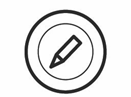 ClearNote HD und VergrößerungssoftwareDie ClearNote HD Software kann gleichzeitig mit Vergrößerungssoftware wie SuperNova oder ZoomText genutzt werden.Das Bild des ClearNote HD wird auf Ihrem Bildschirm in einem Teilungsfenster neben dem Fenster der Vergrößerungssoftware angezeigt. Die Fenstergröße der ClearNote HD Software können Sie verändern. Das Fenster kann auch beliebig positioniert werden. Die Bildschirmteilung wird automatisch konfiguriert.Die ClearNote HD Software erkennt Ihre Vergrößerungssoftware automatisch. Starten Sie Ihre Vergrößerungssoftware, bevor Sie ClearNote HD starten. Beim Ausschalten achten Sie bitte darauf, dass Sie erst die  ClearNote HD Software schliessen und dann die Vergrößerungssoftware.Im Informationsfenster wird Ihnen angezeigt, welche Vergrößerungs-software gefunden wurde. Um das Informationsfenster zu öffnen, klicken Sie in der Werkzeugleiste auf “Einstellungen” oder drücken Sie “Alt + Leertaste”. Klicken Sie dann bitte auf Informationen.Als Vergrößerungssoftware werden Dolphin SuperNova ab Version 14.04 und neuer oder ZoomText ab Version 10.1 und neuer unterstützt.Anhang A: Sicherheit und PflegeBenutzen Sie das  ClearNote HD nur in geschlossenen Räumen.Setzen Sie den  ClearNote HD keiner Feuchtigkeit oder schnell wechselnden Temperaturen aus. Platzieren Sie den  ClearNote HD nicht in der Nähe einer Heizung oder eines Heizgebläses und setzen Sie ihn nicht direkter Sonneneinstrahlung aus. Diese Bedingungen könnten der Elektronik oder der Optik des  ClearNote HD schaden.Benutzen Sie den  ClearNote HD nicht in der Nähe von abgeschirmten medizinischen Geräten. Er könnte elektromagnetische Inter-ferenzen verursachen.Stellen Sie den  ClearNote HD nicht auf einen wackligen Untergrund. Er könnte herunter fallen und schweren Schaden nehmen oder Personen verletzen.Behandeln Sie den  ClearNote HD vorsichtig. Grobe Behandlung kann Schäden im Inneren des Gerätes verursachen.Wenn Sie den  ClearNote HD an einen anderen Ort bringen möchten, trennen Sie es vorher vom Computer. Der ClearNote HD besteht aus beweglichen und abnehmbaren Teilen. Bitte seien Sie vorsichtig, wenn Sie diese Teile entfernen oder ausrichten. Es besteht Verletzungsgefahr falls ein Finger oder Kleid-ung eingeklemmt werden. Wenn Sie Schwierigkeiten im Umgang mit dem  ClearNote HD haben, wenden Sie sich an Ihren Händler.Entfernen Sie keine Teile des  ClearNote HD. Wenden Sie sich an eine Optelec-Niederlassung in Ihrer Nähe. Öffnen Sie keine Komponente des  ClearNote HD. Sie würden die Garantie verletzen. Jede Komponente enthält Teile, die nur von Optelec-Fachpersonal repariert werden sollten.Schalten Sie das Gerät immer aus wenn Sie es nicht benutzen.Reinigen Sie das Gerät niemals wenn es an den Strom angeschlossen oder eingeschaltet ist. Benutzen Sie ein weiches feuchtes Tuch um es von außen zu reinigen. Benutzen Sie keine Reinigungsmittel oder aggressive Materialien die das Gerät beschädigen könnten.Benutzen Sie den  ClearNote HD nicht bei Temperaturen unter ±0°C oder über +.Benutzen Sie den  ClearNote HD anders als in dieser Anleitung beschrieben, erlischt die Garantie.Anhang B: Technische Informationen-	Kamera	:	12x Optischer Zoom HD-Kamera-	Anzeige Modi	:	Echtfarben FotoModus			Hoch Kontrast Schwarz-Weiß-Modus			Hoch Kontrast Weiß-Schwarz-Modus-	Semi-Farben	:	16 Vordergrund/Hintergrund Farb-kombinationen-	Vergrößerung	:	1,3 bis 4fach mit 15“ Bildschirm- 	Fokus	:	Autofokus mit festem Fokus-	Gewicht	:	1,4 kg - 	SW Voraussetzungen	: 	Windows 8 oder höher-	PC / Notebook	:	Intel Pentium IV 1.6GHz oder höher	Voraussetzungen		(empfohlen)			32 MB Video RAM Minimum			(64 MB empfohlen)- 	Anschluss	:	USB 3.0Wichtig: USB 3.0 Anschlüsse mit  Renesas µPD720200A Chipsätzen werden nicht unterstützt.ArbeitsbedingungenRelative Luftfeuchte		:	<75%, keine KondensierungTemperatur			: 	0 – Lager & TransportbedingungenLuftfeuchte				:	<75%, keine KondensierungTemperatur			:	-20 – WARNUNG: Benutzen Sie nur alle von Optelec mitgelieferten Zubehörteile. Eine Nutzung anderer Kabel, Kabelverlängerungen, Netzteile, Akkus oder nicht geprüften PCs, Notebooks oder Monitore kann die EU-Richtlinien gemäß des EMV- und Sicherheitsgesetzes verletzen. Die Optelec übernimmt in diesem Falle keine Verantwortung für Fehler und verursachte Schäden.Bei Bedienungs-, Service oder Installationsfragen zu Ihrem ClearNote HD wenden Sie sich bitte an Ihren lokalen Händler oder Ihre nächstgelegene Optelec Verkaufsstelle. Der letzten Seite dieser Anleitung entnehmen Sie bitte eine Liste der Kontaktadressen.Anhang C:  ErklärungenEU - Konformitätserklärung(gemäß den Richtlinien des Rates der Europäischen Gemeinschaft)Hiermit erklären wir in eigener Verantwortung, dass das Produkt__________Bildschirmlesegerät ClearNote HD______________     (Gerät, Typ, Bezeichnung)mit den Chargen-Produktionsseriennummern von NH 1X01 D 0001  bis  NH 1X53 D 9999auf das sich diese Erklärung bezieht, in der EU gefertigt und eingestuft in die Produktklasse 1, mit den grundlegenden Anforderungen nach Anhang I, den Konformitätsbewertungsverfahren nach Anhang VII und den Klassifizierungskriterien nach Anhang IX, gemäß den Bestimmungen der Richtlinie des Rates der Europäischen Gemeinschaft 93/42/EWG vom 14.Juni 1993 über Medizinprodukte, novelliert durch die Richtlinie 2007/47/EG vom 05. September 2007,  übereinstimmt.Diese Konformitätserklärung basiert auf den Prüfungen durch unabhängige Prüfinstitute mit den nachfolgend aufgeführten Normen:EN 60601-1 : 2006EN 60601-1-2 : 2007(EN 55011, EN61000-4-2, EN61000-4-3, EN61000-4-4, EN61000-4-6,EN61000-4-8)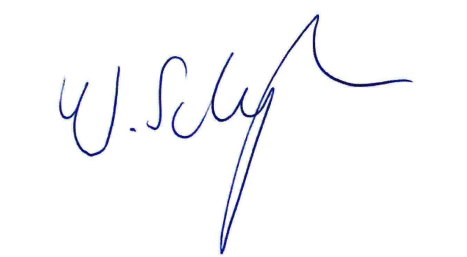 			_______________________________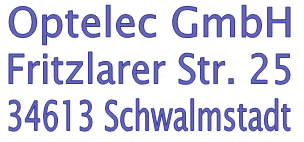        (Firmenstempel)		  (Rechtsverbindliche Unterschrift des Inverkehrbringers)								Werner Schwegler   Dieses Gerät besitzt das gültige CE-Etikett.Optelec Offices Worldwide | Optelec Kantoren | Les Bureaux Internationaux d’Optelec | Optelec en el Mundo | Optelec Weltweit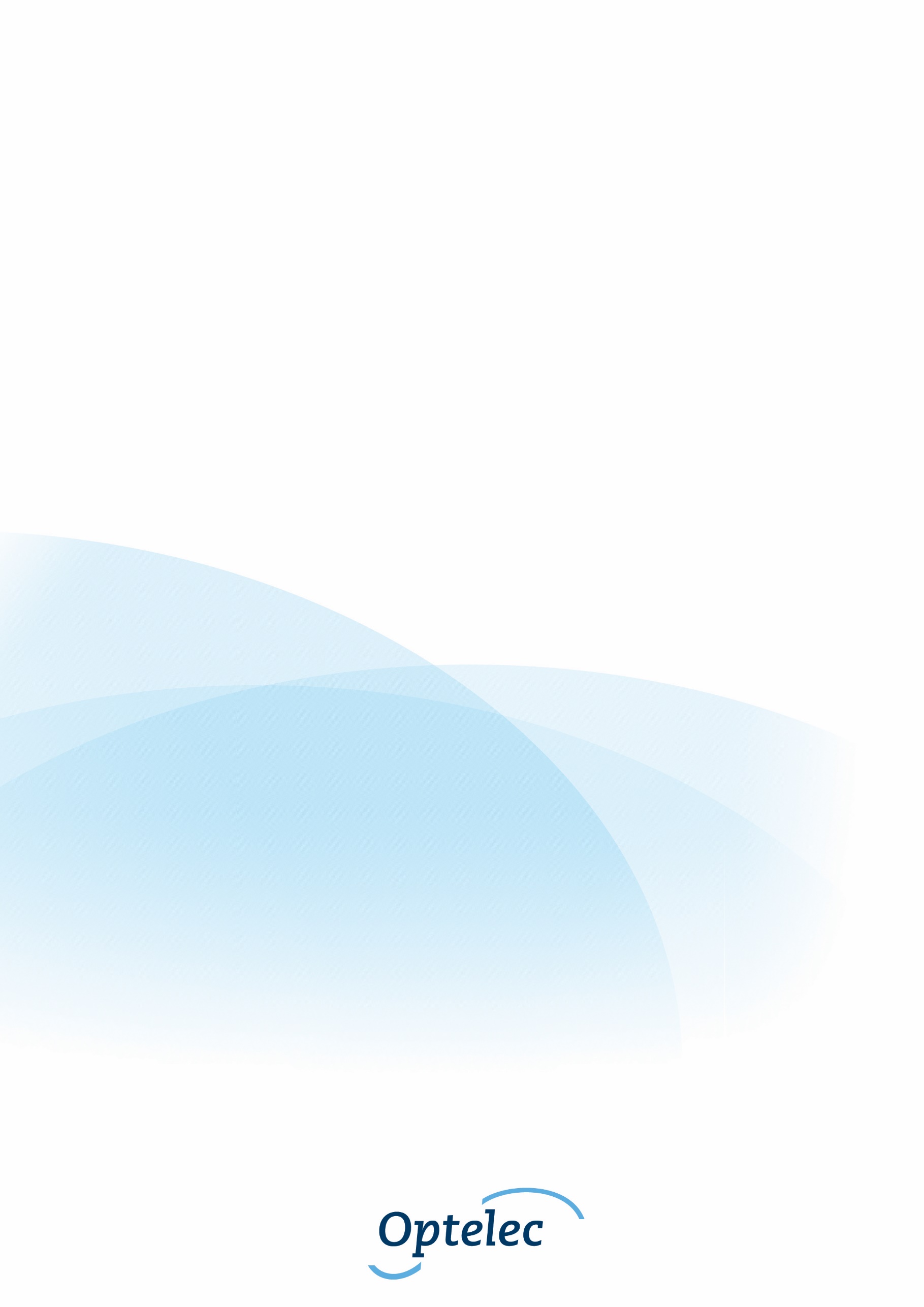 ButtonDescription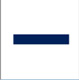 Zoom out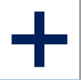 Zoom in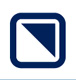 Toggle High Contrast / Full Color Photo Mode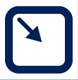 Decrease Window Size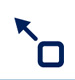 Increase Window Size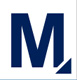 Open Options Menu 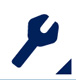 Open Settings Menu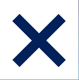 Close ClearNote HD ApplicationGestureDescriptionTapLeft mouse clickDouble Tap in WindowToggle Full Screen ON / OFFDouble Tap on ToolbarOpen Context MenuDrag WindowMove Window Pinch Close Zoom outPinch OpenZoom in Two Finger Swipe left / RightChange semi-color combinationTwo Finger Swipe up / downToggle between photo mode and false color modeMouse ActionDescriptionMouse WheelResize WindowAlt+Mouse WheelAdjust Line PositionShift+Mouse WeelAdjust Text Thickness in High Contrast ModeCtrl+Mouse WheelZoom in / outLeft Double ClickFull screen ON / OFFRight ClickContext MenuRight Click on pressed Focus iconRefocus when Auto Focus is offCtrl+Left Click on pressed Focus iconRefocus when Auto Focus is offHotkeyDescriptionArrow DownZoom outArrow UpZoom inArrow LeftPrevious color combinationArrow RightNext color combinationCtrl+Arrow LeftDecrease window size Ctrl+Arrow RightEnlarge video window size  Shift+Arrow DownChange window position vertically (down)Shift+Arrow UpChange window position vertically (up)Shift+Arrow LeftChange window position horizontally (left)Shift+Arrow RightChange window position horizontally (right)Ctrl+Shift+Arrow DownDecrease Text thickness Ctrl+Shift+Arrow UpIncreaseText thicknessPage DownLine position > DownPage UpLine position > UpF1HelpF2Save imageF3Open image folderF5Toggle Semi-color / Full color Photo modeF6Smooth text ON/OFFF9Hide/Show toolbarF10Save image configurationF11Video device selectionEnterFull screen ON/OFFEscapeMinimize windowSpaceMenuAlt+SpaceSettings MenuCAuto Contrast Adjustment ON / OFFFToggle Auto  Focus ON / OFFGRefocus when Auto Focus is offIOpen Saved Image FolderLToggle Line ON / OFFCtrl+MHorizontal flip ON / OFFShift+MVertical flip ON / OFFPCycle Window PositionRRotation Left / Right / OFFCtrl+RCamera ResetSSharpen ON / OFFTToggle Toolbar PositionVAlways On Top ON/OFFWToggle inverse Toolbar ON / OFFShift+QSave Image 1Shift+Ctrl+Q Open Image 1Shift+WSave Image 2Shift+Ctrl+wOpen Image 2Shift+ESave Image 3Shift+Ctrl+EOpen Image 3Shift+RSave Image 4Shift+Ctrl+ROpen Image 4Shift+TSave Image 5Shift+Ctrl+TOpen Image 5Shift+YSave Image 6Shift+Ctrl+YOpen Image 6Shift+USave Image 7Shift+Ctrl+UOpen Image 7Shift+ISave Image 8Shift+Ctrl+IOpen Image 8Shift+OSave Image 9Shift+Ctrl+OOpen Image 9Shift+PSave Image 10Shift+Ctrl+POpen Image 10A+QShow Application SettingsXView Zoom AreaCtrl+ Win+SpaceApplication Window On TopWin+F2Full screen mode ON / OFFKnopBeschrijvingUitzoomenInzoomenSchakel tussen Hoogcontrast en KleurinstellingVerklein het vensterVergroot het vensterOpen Opties Menu Open Instellingen MenuSluit ClearNote HD programmaGebaarBeschrijvingEnkele tikLinker muis klikDubbel tik vensterVolledig scherm AAN/UITDubbel tik op knoppenblakOpen het Context MenuSleep vensterVenster wordt verplaatst Twee vingers naar elkaar toe bewegen Uitzoomen (verkleinen)Twee vingers van elkaar af bewegenInzoomen (vergroten)Twee vinger van links naar rechts (of andersom) vegenWijzig de Hoogcontrast kleur combinatieTwee vinger van boven naar beneden (of andersom) vegenSchakelen tussen kleurenstand en hoogcontrast kleurenMuis actieBeschrijvingMuiswielVenster grootte aanpassenAlt + MuiswielAanpassen regel positieShift + MuiswielAanpassen tekst dikte in Hoogcontrast standCtrl + MuiswielZoom in / uitLinker dubbel klikVolledig scherm AAN/UITRechter klikContext MenuRechter klik op ingedrukte Automatische scherpstelling knopHandmatig focussen wanneer de automatische focus uit staatCommandoBeschrijvingPijl omlaagUitzoomenPijl omhoogInzoomenPijl linksVorige kleurcombinatiePijl rechtsVolgende kleurcombinatieCtrl+ Pijl linksVerklein vensterCtrl+ Pijl rechtsVergroot vensterShift+ Pijl omlaagWijzig venster positie verticaal (beneden)Shift+ Pijl omhoogWijzig venster positie verticaal (omhoog)Shift+Pijl linksWijzig venster positie horizontaal (links)Shift+Pijl rechtsWijzig venster positie horizontaal (rechts)Ctrl+Shift+Pijl omlaagTekst dikte > VerkleinCtrl+Shift+Pijl omhoogTekst dikte > VergrootPageDownRegel positie > OmlaagPageUppositie > OmhoogF1HelpF2Bewaar plaatjeF3Open plaatjes mapF5Schakel tussen hoogcontrast en kleurenstandF6Afgeronde tekst AAN/UITF9Verberg/toon knoppenbalkF10Bewaar instellingen plaatjeF11Videoapparaat keuzeEnterVolledig scherm AAN/UITEscapeMinimaliseer VensterSpatieMenuAlt+SpatieInstellingen MenuCAutomatische Contrast aanpassing AAN/UITFZet Automatische scherpstelling AAN/UITGHandmatig scherpstelling wanneer Automatische scherpstelling UIT staatIOpen Opgeslagen plaatjes mapLSchakel tussen regel AAN / UITCtrl+MHorizontaal klappen AAN / UITShift+MVerticaal klappen AAN / UITPSchakel tussen Venster positiesRRoteer Links / Rechts / UITCtrl+RCamera ResetSScherpstellen AAN / UITTSchakel tussen knoppenbalk positiesVAltijd over andere vensters AAN/UITWSchakel tussen omgekeerde kleuren knoppenbalk AAN / UITShift+QBewaar plaatje 1Shift+Ctrl+Q Open plaatje 1Shift+WBewaar plaatje 2Shift+Ctrl+wOpen plaatje 2Shift+EBewaar plaatje 3Shift+Ctrl+EOpen plaatje 3Shift+RBewaar plaatje 4Shift+Ctrl+ROpen plaatje 4Shift+TBewaar plaatje 5Shift+Ctrl+TOpen plaatje 5Shift+YBewaar plaatje 6Shift+Ctrl+YOpen plaatje 6Shift+UBewaar plaatje 7Shift+Ctrl+UOpen plaatje 7Shift+IBewaar plaatje 8Shift+Ctrl+IOpen plaatje 8Shift+OBewaar plaatje 9Shift+Ctrl+OOpen plaatje 9Shift+PBewaar plaatje 10Shift+Ctrl+POpen plaatje 10A+QToon applicatie instellingenXBekijk zoom gebiedCtrl+ Win+SpatieApplicatie venster bovenWin+F2Volledige scherm modus AAN / UITBoutonDescriptionZoom arrièreZoom avantBasculer entre Contraste élevé / Mode photo couleurRéduire les dimensions de la fenêtreAugmenter les dimensions de la fenêtreOuvrir le Menu Options Ouvrir le Menu RéglagesFermer l’application ClearNote HDGesteDescriptionToucher une foisClic gauche de sourisToucher deux fois sur fenêtreActiver/Désactiver le plein écranToucher deux fois sur barre d’outilsOuvrir Menu LocalGlissement sur fenêtreDéplacer la fenêtre Pincement vers l’intérieurZoom vers l’extérieur (-)Pincement vers l’extérieurZoom vers l’intérieur (+)Glissement 2 doigts de gauche à droiteChanger combinaison de demi-couleursGlissement 2 doigts du haut vers le basPasser du mode Photo au mode Fausses couleurs et vice-versaAction de la sourisDescriptionRoue de la sourisChanger les dimensions de la fenêtreAlt+Roue de sourisAjustement de la position de la ligneMaj+Roue de sourisAjuster l’épaisseur du texte en mode contraste élevéCtrl+Roue de sourisZoom intérieur / extérieurDouble clic gaucheActiver/Désactiver le plein écran Clic droitMenu LocalClic droit sur l’icône appuyé de Mise au point automatique Refaire la mise au point automatique lorsque celle-ci est désactivéeCtrl+Clic gauche sur l’icône appuyé de Mise au point automatiqueRefaire la mise au point automatique lorsque celle-ci est désactivéeTouche-raccourciDescriptionFlèche vers le basZoom extérieurFlèche vers le hautZoom intérieurFlèche vers la gaucheCombinaison de couleurs précédenteFlèche vers la droiteCombinaison de couleurs suivanteCtrl+Flèche gaucheRapetisser la fenêtre Ctrl+Flèche droiteAgrandir la fenêtreMaj+Flèche basChanger position de la fenêtre à la verticale Maj+Flèche hautChanger position de la fenêtre à la verticaleMaj+Flèche gaucheChanger position de la fenêtre à l’horizontale Maj+Flèche droiteChanger position de la fenêtre à l’horizontaleCtrl+Maj+Flèche BasDiminuer épaisseur de texte Ctrl+Maj+Flèche hautAugmenter épaisseur de texteBas de PagePosition de la ligne vers le basHaut de page Position de la ligne vers le hautF1AideF2Enregistrer imageF3Ouvrir fichier imageF5Bascule Demi-couleurs / Mode photo couleurF6Affiner texte ON/OFFF9Masquer/Afficher la barre d’outilsF10Enregistrer configuration d’imageF11Sélection d’appareil vidéoRetourPlein écran ON/OFFÉchappeRéduire fenêtreBarre d’espacementMenuAlt+Barre d’espacementMenu RéglagesCAjustement du Contraste automatique ON/OFFFBascule Mise au point automatique ON/OFFGRefaire la mise au pointIOuvrir fichier image enregistréLBascule ligne ON / OFFCtrl+MRenversement horizontal ON / OFFMaj+MRenversement vertical ON / OFFPChanger position de la fenêtreRRotation Gauche / Droite / OFFCtrl+RRéinitialisation de la caméraSAffiner ON / OFFTBascule position barre d’outilsVToujours en haut ON/OFFWBascule inversée barre d’outils ON / OFFMaj+QEnregistrer Image 1Maj+Ctrl+Q Ouvrir Image 1Maj+WEnregistrer Image 2Maj+Ctrl+WOuvrir Image 2Maj+EEnregistrer Image 3Maj+Ctrl+EOuvrir Image 3Maj+REnregistrer Image 4Maj+Ctrl+ROuvrir Image 4Maj+TEnregistrer Image 5Maj+Ctrl+TOuvrir Image 5Maj+YEnregistrer Image 6Maj+Ctrl+YOuvrir Image 6Maj+UEnregistrer Image 7Maj+Ctrl+UOuvrir Image 7Maj+IEnregistrer Image 8Maj+Ctrl+IOuvrir Image 8Maj+OEnregistrer Image 9Maj+Ctrl+OOuvrir Image 9Maj+PEnregistrer Image 10Maj+Ctrl+POuvrir Image 10A+QMontrer réglages de l’applicationXVisualiser partie en zoomCtrl+ Win+Barre d’échappementFenêtre de l’application en hautWin+F2Mode plein écran ON / OFFBotónDescripciónAlejar el zoomAcercar el zoomAlternar entre Modo de alto Contraste/Modo foto a todo colorReducir el tamaño de la ventana Aumentar el tamaño de la ventanaAbrir el menú Opciones Abrir el menú ConfiguracionesCerrar el programa ClearNote HDGestoDescripciónTocar una vez Clic de ratón izquierdo Tocar la ventana dos vecesActiva y desactiva el modo de pantalla completaTocar la barra de herramientas dos vecesAbre el menú contextualArrastrar la ventanaDesplaza la ventana Pellizcar para cerrarAleja el zoom Pellizcar para abrirAcerca el zoom Deslizar por izquierda/derecha con dos dedos Cambia la combinación de colores Deslizar por arriba/abajo con dos dedosAlterna entre el modo foto y el modo color falso Acción de ratónDescripciónRueda del ratón Redimensiona la ventana Alt+Rueda del ratónAjusta la Posición de la líneaMayúscula+Rueda del ratónAjusta el grosor del Texto en modo de alto contrasteCtrl+Rueda del ratónAcerca y aleja el zoom Doble clic con el botón izquierdoActive y desactiva el modo de pantalla completaUn clic con el botón derechoActiva el menú contextualUn clic con el botón derecho en el icono Enfocar presionadoAjusta el enfoque cuando el auto-foco está desactivadoCtrl+Un clic con el botón izquierdo en el icono Enfocar presionadoAjusta el enfoque cuando el auto-foco está desactivadoTecla de acceso directoDescripciónFlecha abajoAleja el zoom Flecha arribaAcerca el zoom Flecha izquierdaVuelve a la combinación de colores anterior Flecha derechaPasa a la siguiente combinación de coloresCtrl+Flecha izquierdaReduce el tamaño de la ventanaCtrl+Flecha derechaAumenta el tamaño de la ventana Mayúscula+Flecha abajoCambia verticalmente la posición de la ventana (abajo) Mayúscula+Flecha arribaCambia verticalmente la posición de la ventana (arriba) Mayúscula+Flecha izquierdaCambia horizontalmente la posición de la ventana (izquierdo) Mayúscula+Flecha derechaCambia horizontalmente la posición de la ventana (derecho) Ctrl+Mayúscula+Flecha abajoReduce el grosor del textoCtrl+Mayúscula+Flecha arribaAumenta el grosor del textoPágina abajoBaja la posición de la líneaPágina arribaSube la posición de la líneaF1AyudaF2Guarda la imagenF3Abre la carpeta de imágenes F5Alterna entre Modo de alto contraste / Modo foto a todo color F6Activa y desactiva el suavizado del texto F9Esconde y muestra la barra de herramientas F10Guarda la configuración de la imagenF11Selecciona el dispositivo de videoIntroActiva y desactiva el modo de pantalla completaEscapeMinimiza la ventanaEspacioAbre el menúAlt+EspacioAbre el menú ConfiguracionesCActiva y desactiva el ajuste automático del contrasteFActiva y desactiva el auto-foco GAjusta el enfoque cuando el auto-foco está desactivadoIAbre la carpeta de imágenes guardadasLActiva y desactiva la líneaCtrl+MActiva y desactiva el volteo horizontalMayúscula+MActiva y desactiva el volteo verticalPRecorre las posiciones de ventanaRActiva y desactiva la rotación izquierda/derechaCtrl+RRestablece la cámaraSActiva y desactiva la función de NitidezTRecorre las posiciones de la barra de herramientas VActiva y desactiva la posición “Siempre por encima” WActiva y desactiva la barra de herramientas invertidaMayúscula+QGuarda Imagen 1Mayúscula+Ctrl+Q Abre Imagen 1Mayúscula+WGuarda Imagen 2Mayúscula+Ctrl+wAbre Imagen 2Mayúscula+EGuarda Imagen 3Mayúscula+Ctrl+EAbre Imagen 3Mayúscula+RGuarda Imagen 4Mayúscula+Ctrl+RAbre Imagen 4Mayúscula+TGuarda Imagen 5Mayúscula+Ctrl+TAbre Imagen 5Mayúscula+YGuarda Imagen 6Mayúscula+Ctrl+YAbre Imagen 6Mayúscula+UGuarda Imagen 7Mayúscula+Ctrl+UAbre Imagen 7Mayúscula+IGuarda Imagen 8Mayúscula+Ctrl+IAbre Imagen 8Mayúscula+OGuarda Imagen 9Mayúscula+Ctrl+OAbre Imagen 9Mayúscula+PGuarda Imagen 10Mayúscula+Ctrl+PAbre Imagen 10A+QMuestra las Configuraciones de la aplicaciónXMuestra la área del zoom Ctrl+Win+EspacioDesplaza la ventana de la aplicación por encimaWin+F2Activa y desactiva el modo de pantalla completaSymbolBeschreibungVergrößerung reduzieren(Zoom-)Vergrößerung erhöhen(Zoom+)Wechseln zwischen Echt- und LesefarbenClearNote HD Fenster verkleinernClearNote HD Fenster vergrößernÖffnet das Menü “Optionen”Öffnet das Menü “Einstellungen”Schließen der Clear Note HD AnwendungGestenBeschreibungTippenLinker MausklickZweimal im Fenster tippenVollbild ein- oder ausschaltenZweimal auf die Werkzeugleiste tippenKontextmenü öffnenFenster ziehenFenster bewegenZusammenziehenZoom reduzierenAuseinanderziehenZoom erhöhenMit zwei Fingern nach links oder rechts wischenLesefarbenkombination ändernMit zwei Fingern nach oben oder unten wischenWechsel zwischen Echtfarben- und LesefarbenmodusGestenBeschreibungMausrad drehenFenstergröße ändern	Alt + Mausrad drehenLeselinienpostion einstellenShift + Mausrad drehenTextstärke im Kontrastmodus einstellenStrg + MausradVergrößerung reduzieren/erhöhenDoppelklick linksVollbild ein/ausRechts KlickKontextmenüRechts Klick auf das ausgeschaltete Fokus SymbolRefokussieren wenn der Autofokus ausgeschaltet istStrg+Links Klick auf das ausgeschaltete Fokus SymbolRefokussieren wenn der Autofokus ausgeschaltet istHotkeyFunktionVergrößerung reduzieren/Zoom-Vergrößerung erhöhen /Zoom+Lesefarbe vorherigeLesefarbe nächsteSTRG + Videofenster kleinerSTRG + Videofenster größerShift + Videofenster aufwärtsShift + Videofenster abwärtsShift + Videofenster nach linksShift + Videofenster nach rechtsSTRG + Shift + Buchstaben dünner(Nur bei Lesefarben)STRG + Shift + Buchstaben fetter(Nur bei Lesefarben)BildLeselinie abwärtsBild Leselinie aufwärtsF1 HilfeF2 Bild speichernF3             oder IÖffne BilderablageF5 Lesefarbe/EchtfarbeF6 Kantenglättung Ein/AusF9 Menüleiste Ein/AusF10 Ordner der Bilderablage konfigurierenF11 Videoquelle wählenEnter          oder Win + F2Videofenster Vollbild Ein/AusEsc Minimiere VideofensterLeertaste Funktionsmenü Ein/AusAlt + Leertaste Einstellmenü Ein/AusC Automatischer KontrastF Autofokus Kamera Ein/AusGRefocussieren wenn der Autofocus ausgeschaltet istL Hilfslinie Ein/AusSTRG + M SpiegelnShift + M Drehen 180 GradP VideofensterpositionS Bildschärfe Ein/AusT Werkzeugleiste verschiebenV Videobild immer im Vordergrund Ein/AusW Menüleiste Positiv/NegativShift + Q - PBild Schnellspeicher 1-10STRG + Shift +Q - P Lade Bild Schnellspeicher 1-10Optelec GmbHFritzlarer Str. 2534613 Schwalmstadt____________________________________(Name und Adresse des Inverkehrbringers)Schwalmstadt, 01.01. 2014____________________________________(Ort, Datum)Optelec EuropePesetastraat 5a2991 XT  Barendrecht,The T: +31 (0)88 6783 444www.optelec.comOptelec US 17757 US Highway 19 North, Suite 560, Clearwater, FL 33764U.S.A.T: +1 (800) 444-4443www.optelec.comOptelec NVBaron Ruzettelaan 298310  BrugesBelgiumT: +32 (0)50 35 7555www.optelec.beOptelec Canada1812, Boulevard Marie-VictorinLongueuil, QC  J4G 1Y9CanadaT: +1 (0)450  677-1171www.optelec.caOptelec GmbHFritzlarer Strasse 2534613 SchwalmstadtGermanyT: +49 (0)6691 96170www.optelec.deOptelec Nederland BVPesetastraat 5a2991 XT  Barendrecht,The NetherlandsT: +31 (0)88 6783 555www.optelec.nlOptelec UKUnit C, Plot 5,Merlin Way Quarry Hill Ind. Estate,Ilkeston,Derbyshire, DE7 4RAUnited KingdomT: +44 (1923) 23 13 13www.optelec.co.uk